Приложение 1Матрица соответствия компетенций и составных частей ОПСПО ППССЗ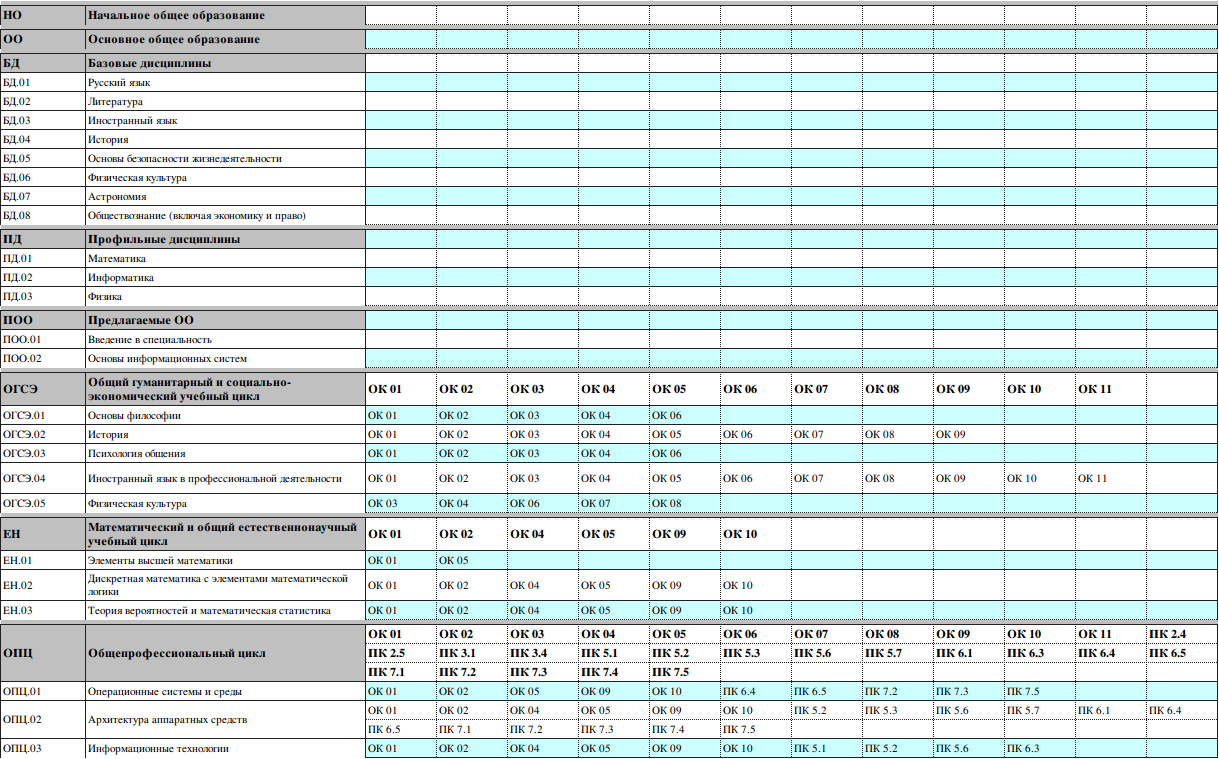 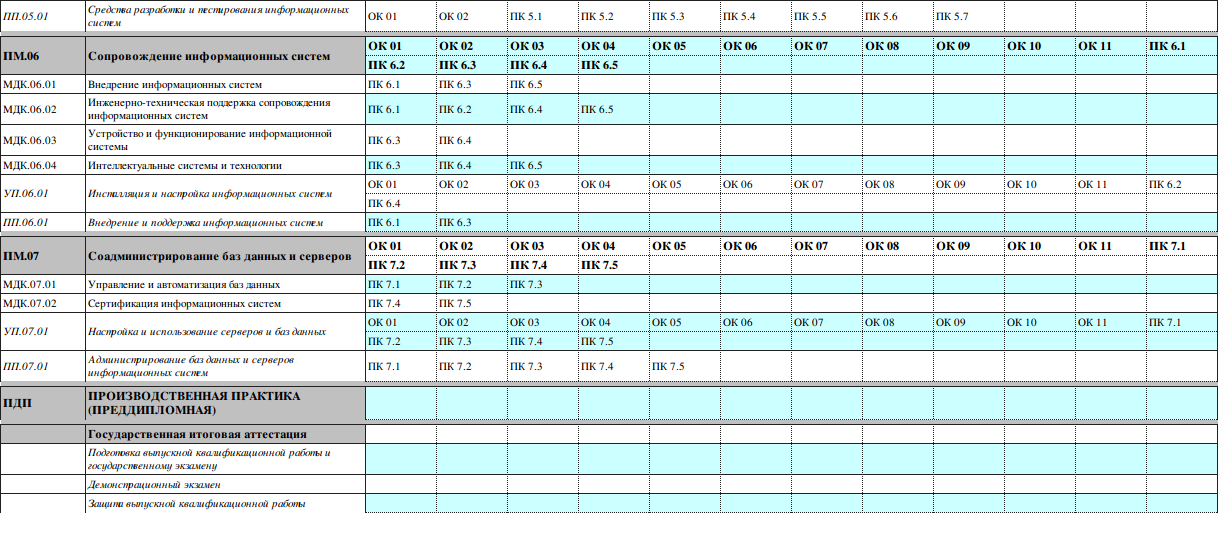 Приложение 2Приложение 3Приложение 4Приложение 5Учебный план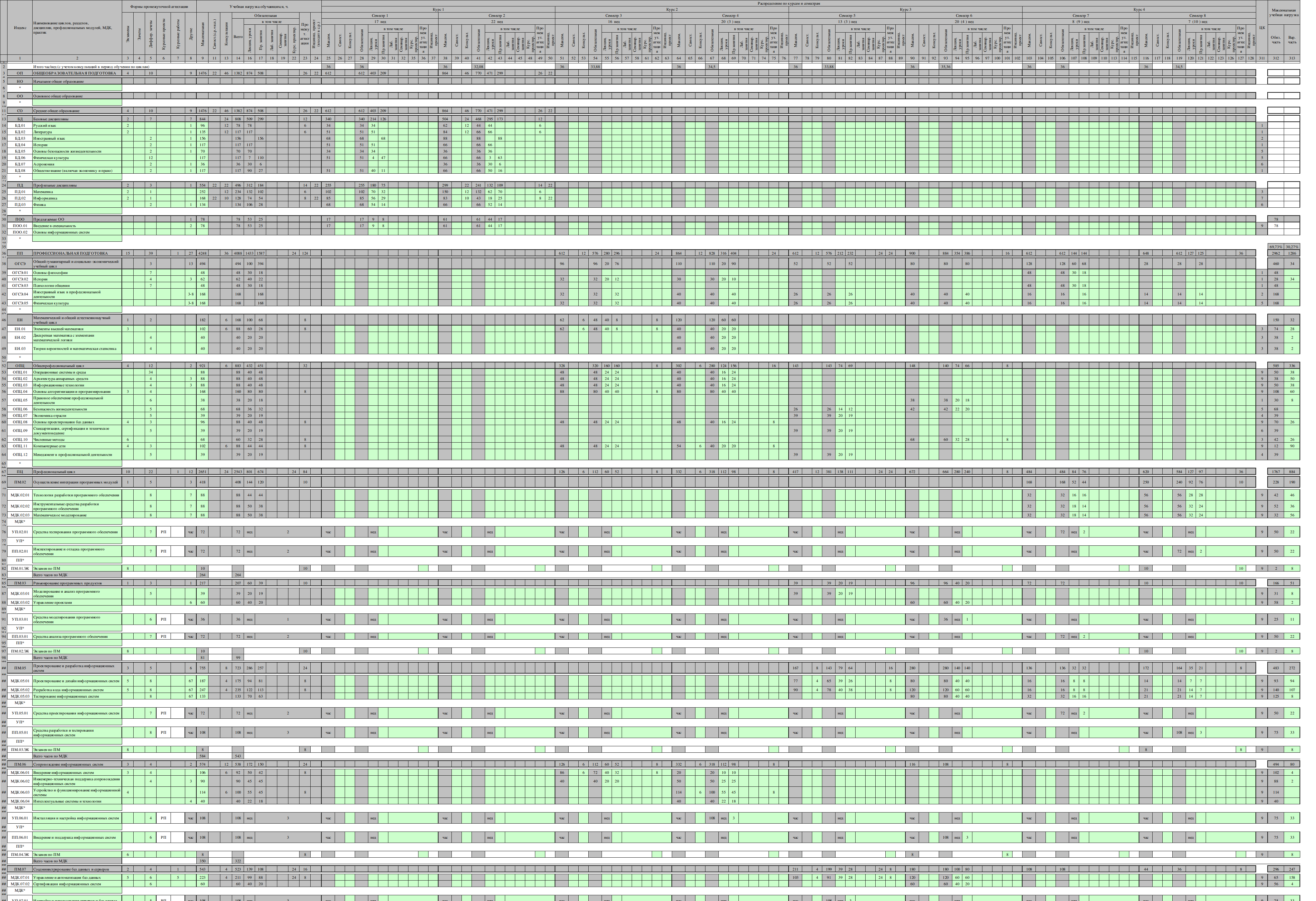 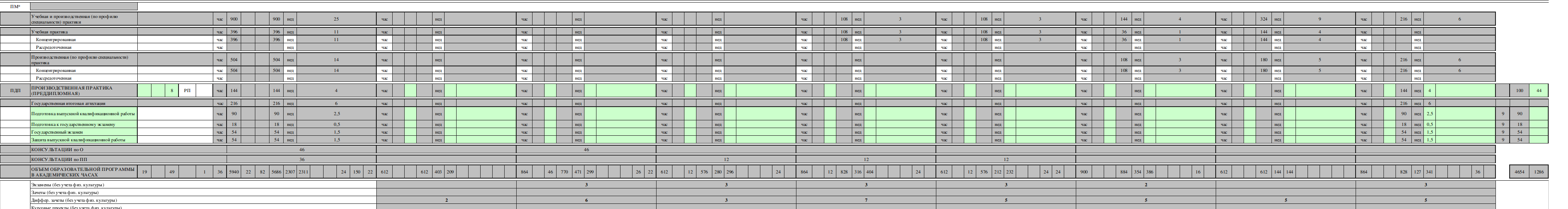 Приложение 6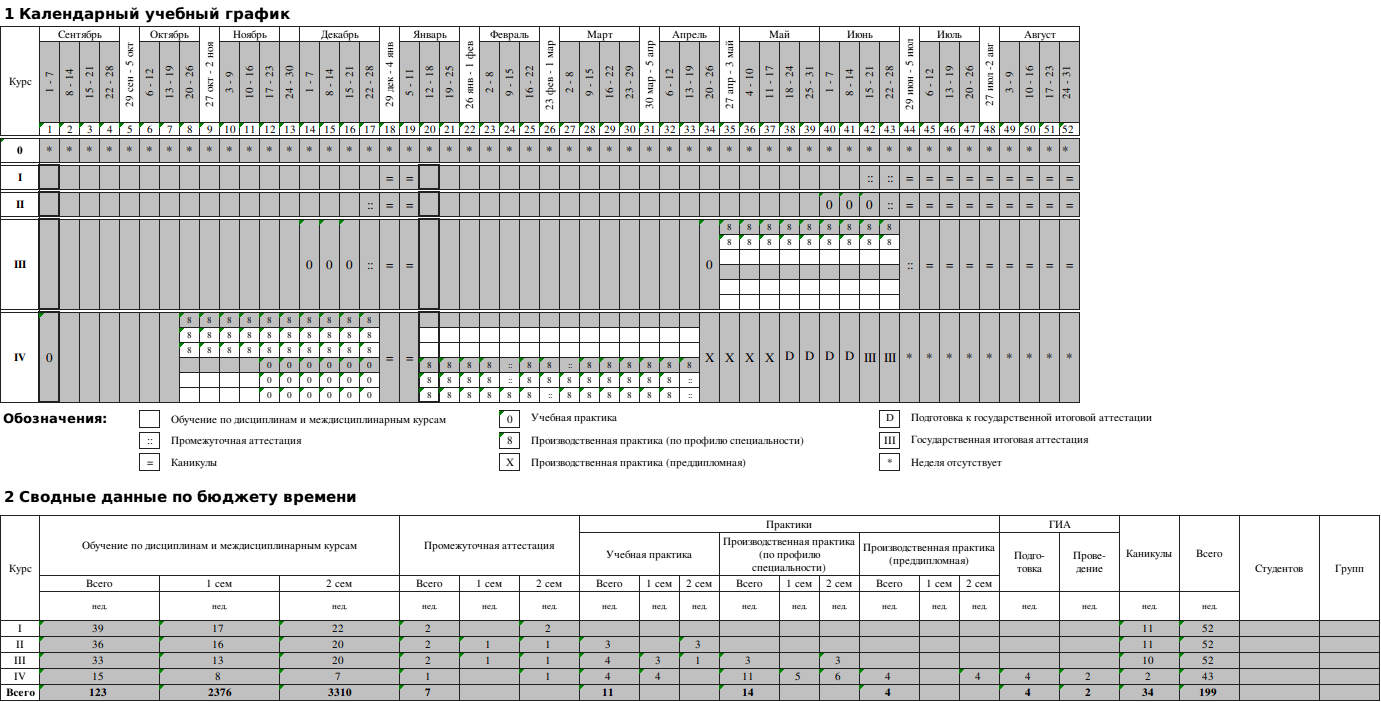 Приложение 46Министерство образования и науки Российской Федерациифедеральное государственное бюджетное образовательное учреждение высшего образования"Российский экономический университет имени Г.В. Плеханова"МОСКОВСКИЙ ПРИБОРОСТРОИТЕЛЬНЫЙ ТЕХНИКУМПРОГРАММАГОСУДАРСТВЕННОЙ ИТОГОВОЙ АТТЕСТАЦИИВЫПУСКНИКОВспециальность 09.02.07 «Информационные системы и программирование»квалификация «Специалист по информационным системам»(базовый уровень)Москва 2018СОДЕРЖАНИЕПОЯСНИТЕЛЬНАЯ ЗАПИСКА	41.	ПАСПОРТ ПРОГРАММЫ ГОСУДАРСТВЕННОЙ ИТОГОВОЙАТТЕСТАЦИИ	71.1.	Область применения Программы государственной итоговой аттестации	71.2.	Цели и задачи государственной итоговой аттестации	91.3.	Количество часов, отводимое на государственную итоговую аттестацию:	92.	СТРУКТУРА И СОДЕРЖАНИЕ ГОСУДАРСТВЕННОЙ ИТОГОВОЙ АТТЕСТАЦИИ	102.1.	Вид и сроки проведения государственной итоговой аттестации:	102.2.	Содержание государственной итоговой аттестации	102.3.	Документы государственной итоговой аттестации	143.	УСЛОВИЯ РЕАЛИЗАЦИИ ПРОГРАММЫ ГОСУДАРСТВЕННОЙ ИТОГОВОЙ АТТЕСТАЦИИ	153.1.	Требования к минимальному материально-техническому обеспечению:	153.2.	Информационное обеспечение государственной итоговой аттестации	153.3.	Общие требования к организации и проведению государственной итоговой аттестации	153.4.	Кадровое обеспечение государственной итоговой аттестации	174.	ОЦЕНКА РЕЗУЛЬТАТОВ ГОСУДАРСТВЕННОЙ ИТОГОВОЙ АТТЕСТАЦИИ	194.1.	Оценка выпускной квалификационной работы	19ПОЯСНИТЕЛЬНАЯ ЗАПИСКАПрограмма государственной итоговой аттестации разработана в соответствии с:Федеральным государственным образовательным стандартом по специальности среднего профессионального образования 09.02.07 «Информационные системы и программирование».Порядком проведения государственной итоговой аттестации по образовательным программам среднего профессионального образования, утвержденного приказом Министерства образования и науки РФ от 16 августа 2013 года № 968Изменениями и дополнениями, внесенными в Порядок проведения государственной итоговой аттестации по образовательным программам среднего профессионального образования, утвержденный приказом Министерства образования и науки Российской Федерации от 16 августа 2013 г. N 968, утвержденными приказами Министерства образования и науки РФ от 31 января 2014 года №74 и от 17 ноября 2017 года №1138Положением о порядке проведения государственной итоговой аттестации выпускников, обучающихся по образовательным программам среднего профессионального образования в федеральном государственном бюджетном образовательном учреждении высшего образования «Российский экономический университет имени Г.В. Плеханова», утвержденным Ученым Советом Университета27июня 2018 года, протокол №13Нормативно-правовым регулированием в сфере образования, определенным в соответствии со статьей 59 Федерального закона РФ «Об образовании в Российской Федерации» от 29 декабря 2012г. N 273-ФЗ.Целью государственной итоговой аттестации является установление степени готовности обучающегося к самостоятельной деятельности, сформированности профессиональных компетенций в соответствии с федеральным государственным образовательном стандартом среднего профессионального образования по специальности09.02.07 «Информационные системы и программирование» (квалификация – «специалист по информационным системам»).Программа государственной итоговой аттестации является частью программы подготовки специалистов среднего звена по специальности09.02.07 «Информационные системы и программирование»(квалификация – «специалист по информационным системам»).Итоговая аттестация, завершающая освоение программы подготовки специалистов среднего звена, является обязательной.Государственная итоговая аттестация проводится государственной экзаменационной комиссией в целях определения соответствия результатов освоения студентами основных образовательных программ соответствующим требованиям федерального государственного образовательного стандарта.Формами государственной итоговой аттестации выпускников специальности 09.02.07 «Информационные системы и программирование»в соответствии с федеральными государственными образовательными стандартами среднего профессионального образования являются защита выпускной квалификационной работы (ВКР) и государственный экзамен в виде демонстрационного экзамена (ДЭ). Проведение итоговой аттестации в форме выпускной квалификационной работы позволяет одновременно решить целый комплекс задач:ориентирует каждого преподавателя и студента на конечный результат;позволяет в комплексе повысить качество учебного процесса, качество подготовки специалиста и объективность оценки подготовленности выпускников;систематизирует знания, умения и опыт, полученные курсантами во время обучения и во время прохождения производственной практики;расширяет полученные знания за счет изучения новейших практических разработок и проведения исследований в профессиональной сфере;значительно упрощает практическую работу Государственной экзаменационной комиссии при оценивании выпускника(наличие перечня профессиональных компетенций, которые находят отражение в выпускной работе).В программе итоговой аттестации разработана тематика ВКР, отвечающая следующим требованиям: овладение профессиональными компетенциями, комплексность, реальность, актуальность, уровень современности используемых средств.Требования к выпускной квалификационной работе по специальности доведены до студентов в процессе изучения общепрофессиональных дисциплин и профессиональных модулей. Студенты ознакомлены с содержанием, методикой выполнения выпускной квалификационной работы и критериями оценки результатов защиты.Целью демонстрационного экзамена является подтверждение освоения выпускником профессиональных компетенций по следующим видам профессиональной деятельности:Осуществление интеграции программных модулей;Ревьюирование программных продуктов;Проектирование и разработка информационных систем;Сопровождение информационных систем;Соадминистрирование баз данных и серверов.Проведение демонстрационного экзамена дает возможность выпускникам реализовывать полученные навыки, профессиональные компетенции с учетом требования работодателей в современном бизнесе и влияет на построение профессиональной карьеры будущих выпускников международных организаций.К государственной итоговой аттестации допускается лица, не имеющие академической задолженности и в полном объеме выполнившие учебный план. В Программе государственной итоговой аттестации определены:материалы по содержанию итоговой аттестации;сроки проведения итоговой аттестации;условия подготовки и процедуры проведения итоговой аттестации;критерии оценки уровня качества подготовки выпускника.ПАСПОРТ ПРОГРАММЫГОСУДАРСТВЕННОЙ ИТОГОВОЙ АТТЕСТАЦИИОбласть применения Программы государственной итоговой аттестацииПрограмма государственной итоговой аттестации (далее программа ГИА) является частью программы подготовки специалистов среднего звена в соответствии с ФГОС по специальности 09.02.07 «Информационные системы и программирование»в части освоения видов профессиональной деятельности (ВПД)специальности для квалификации – «специалист по информационным системам»:Осуществление интеграции программных модулей;Ревьюирование программных продуктов;Проектирование и разработка информационных систем;Сопровождение информационных систем;Соадминистрирование баз данных и серверови соответствующих профессиональных компетенций (ПК):Вид деятельности «Осуществление интеграции программных модулей»:ПК 2.1. Разрабатывать требования к программным модулям на основе анализа проектной и технической документации на предмет взаимодействия компонент.ПК 2.2. Выполнять интеграцию модулей в программное обеспечение.ПК 2.3. Выполнять отладку программного модуля с использованием специализированных программных средств.ПК 2.4. Осуществлять разработку тестовых наборов и тестовых сценариев для программного обеспечения.ПК 2.5. Производить инспектирование компонент программного обеспечения на предмет соответствия стандартам кодирования.Вид деятельности «Ревьюирование программных продуктов»:ПК 3.1. Осуществлять ревьюирование программного кода в соответствии с технической документацией.ПК 3.2. Выполнять измерение характеристик компонент программного продукта для определения соответствия заданным критериям.ПК 3.3. Производить исследование созданного программного кода с использованием специализированных программных средств с целью выявления ошибок и отклонения от алгоритма.ПК 3.4. Проводить сравнительный анализ программных продуктов и средств разработки, с целью выявления наилучшего решения согласно критериям, определенным техническим заданием.Вид деятельности «Проектирование и разработка информационных систем»:ПК 5.1. Собирать исходные данные для разработки проектной документации на информационную систему.ПК 5.2. Разрабатывать проектную документацию на разработку информационной системы в соответствии с требованиями заказчика.ПК 5.3. Разрабатывать подсистемы безопасности информационной системы в соответствии с техническим заданием.ПК 5.4. Производить разработку модулей информационной системы в соответствии с техническим заданием.ПК 5.5. Осуществлять тестирование информационной системы на этапе опытной эксплуатации с фиксацией выявленных ошибок кодирования в разрабатываемых модулях информационной системы.ПК 5.6. Разрабатывать техническую документацию на эксплуатацию информационной системы.ПК 5.7. Производить оценку информационной системы для выявления возможности ее модернизации.Вид деятельности «Сопровождение информационных систем»:ПК 6.1. Разрабатывать техническое задание на сопровождение информационной системы.ПК 6.2. Выполнять исправление ошибок в программном коде информационной системы.ПК 6.3. Разрабатывать обучающую документацию для пользователей информационной системы.ПК 6.4. Оценивать качество и надежность функционирования информационной системы в соответствии с критериями технического задания.ПК 6.5. Осуществлять техническое сопровождение, обновление и восстановление данных ИС в соответствии с техническим заданием.Вид деятельности «Соадминистрирование баз данных и серверов»:ПК 7.1. Выявлять технические проблемы, возникающие в процессе эксплуатации баз данных и серверов.ПК 7.2. Осуществлять администрирование отдельных компонент серверов.ПК 7.3. Формировать требования к конфигурации локальных компьютерных сетей и серверного оборудования, необходимые для работы баз данных и серверов.ПК 7.4. Осуществлять администрирование баз данных в рамках своей компетенции.ПК 7.5. Проводить аудит систем безопасности баз данных и серверов, с использованием регламентов по защите информации.Цели и задачи государственной итоговой аттестацииЦелью государственной итоговой аттестации является установление соответствия уровня освоенности компетенций, обеспечивающих соответствующую квалификацию и уровень образования обучающихся, Федеральному государственному образовательному стандарту среднего профессионального образования по специальности 09.02.07 «Информационные системы и программирование».ГИА призвана способствовать систематизации и закреплению знаний и умений по специальности при решении конкретных профессиональных задач, определять уровень подготовки выпускника к самостоятельной работе.Количество часов, отводимое на государственную итоговую аттестацию:Общий объем ГИА –6недель, в том числе:выполнение выпускной квалификационной работы –2,5недели,подготовка к государственному экзамену – 0,5 недели,проведение государственного экзамена – 1,5 недели,защита выпускной квалификационной работы –1,5недели.СТРУКТУРА И СОДЕРЖАНИЕ ГОСУДАРСТВЕННОЙ ИТОГОВОЙ АТТЕСТАЦИИВид и сроки проведения государственной итоговой аттестации:Вид – выпускная квалификационная работа и государственный экзамен.Объем времени и сроки, отводимые на выполнение выпускной квалификационной работы: 2,5недели - с18 мая2022 года по 4 июня 2022 г.Сроки подготовки и проведения государственного экзамена: 2 недели – с 5 по 18 июня 2022 года.Сроки защиты выпускной квалификационной работы:1,5 недели- с 19 по 28 июня 2022 г.Содержание государственной итоговой аттестацииПримерная тематика выпускных квалификационных работПримерная тематика выпускных квалификационных работПеречень тем по выпускным квалификационным работам:разрабатывается преподавателями МДК в рамках профессиональных модулей;рассматривается на заседаниях цикловых методических комиссий;утверждается после предварительного положительного заключения работодателей (п.8.6 ФГОС СПО).Структура выпускной квалификационной работы:	1) введение	2) основная частьтеоретическая частьпрактическая часть3) заключение4) список использованной литературы6) приложенияВо введении обосновывается актуальность и практическая значимость выбранной темы, формулируются цель и задачи.При работе над теоретической частью определяются объект и предмет ВКР, круг рассматриваемых проблем. Проводится обзор используемых источников, обосновывается выбор применяемых методов, технологий и др. Работа выпускника над теоретической частью позволяет руководителю оценить следующие общие компетенции:понимать сущность и социальную значимость своей будущей профессии, проявлять к ней устойчивый интерес;осуществлять поиск и использование информации, необходимой для эффективного выполнения профессиональных задач, профессионального и личностного развития;самостоятельно определять задачи профессионального и личностного развития, заниматься самообразованием, осознано планировать повышение квалификацииРабота над практической частью должна позволить руководителю оценить уровень развития следующих общих компетенций:организовывать собственную деятельность, выбирать типовые методы и способы выполнения профессиональных задач, оценивать их эффективность и качество;принимать решения в стандартных и нестандартных ситуациях и нести за них ответственность;владеть информационной культурой, анализировать и оценивать информацию с использованием информационно-коммуникационных технологийориентироваться в условиях частой смены технологий в профессиональной деятельностиЗаключение содержит выводы и предложения с их кратким обоснованием в соответствии с поставленной целью и задачами, раскрывает значимость полученных результатов.Защита выпускных квалификационных работК защите ВКР допускаются лица, завершившие полый курс обучения и успешно прошедшие все предшествующие аттестационные испытания, предусмотренные учебным планом, в соответствии с ФГОС СПО.При защите ВКР оценивается:глубина проработки теоретических вопросов, исследуемых на основе анализа используемых источников;полнота и глубина раскрытия темы, правильное соотношение теоретического и фактического материала, связь теоретических положений с практикой;умелая систематизация данных в виде таблиц, графиков, схем с необходимым анализом, обобщением и выявлением тенденций развития организации, учреждения;критический подход к изучаемым фактическим материалам с целью поиска резервов повышения эффективности деятельности организации, учреждения;аргументированность, самостоятельность выводов, обоснованность предложений и рекомендаций;четкость структуры работы, грамотность, хороший язык и стиль изложения, правильное оформление, как самой работы, так и научно-справочного аппарата;Выступление в ходе защиты должно быть четким и лаконичным; содержать основные направления дипломной работы; освещать выводы и результаты проведенного исследования.Процедура защиты состоит из краткого сообщения автора работы об основном содержании работы, выводах и рекомендациях автора (рекомендуется использование электронных презентаций), ответов на замечания членов комиссии и присутствующих, коллективного обсуждения качества работы и ее окончательной оценки.Государственный экзамен проводится в форме демонстрационного экзамена.Задания демонстрационного экзамена разрабатываются на основе профессиональных стандартов и с учетом оценочных материалов, разработанных цикловой методической комиссией.Демонстрационный экзамен предусматривает моделирование реальных производственных условий для решения выпускниками практических задач профессиональной деятельности.Документы государственной итоговой аттестацииРешение ГЭК о присвоении квалификации «специалист по информационным системам» по специальности 09.02.07 «Информационные системы и программирование», о выдаче диплома выпускникам, прошедшим ГИА, оформляется протоколом ГЭК и приказом ректора.По окончании государственной итоговой аттестации ГЭК составляет ежегодный отчет о работе.УСЛОВИЯ РЕАЛИЗАЦИИ ПРОГРАММЫ ГОСУДАРСТВЕННОЙ ИТОГОВОЙ АТТЕСТАЦИИТребования к минимальному материально-техническому обеспечению:При выполнении выпускной квалификационной работы:Реализация программы ГИА предполагает наличие кабинета подготовки к итоговой аттестации, оборудованного следующим образом:рабочее место для консультанта-преподавателя;компьютер, принтер;рабочие места для обучающихся;лицензионное программное обеспечение общего и специального назначения;график проведения консультаций по выпускным квалификационным работам;график поэтапного выполнения выпускных квалификационных работ;комплект учебно-методической документации. При защите выпускной квалификационной работы:Для защиты выпускной работы отводится специально подготовленный кабинет, оснащенный следующим образом:рабочие места для членов Государственной экзаменационной комиссии;компьютер, мультимедийный проектор, экран;лицензионное программное обеспечение общего и специального назначения.Информационное обеспечение государственной итоговой аттестацииПрограмма государственной итоговой аттестацииМетодические рекомендации по выполнению и оформлению выпускной квалификационной работыЛитература по специальностиПериодические издания по специальностиОбеспечение доступа к информационным, научным и методическим ресурсам сети ИнтернетОбщие требования к организации и проведению государственной итоговой аттестации1. Для проведения ГИА создается Государственная экзаменационная комиссия в соответствии с Порядком проведения государственной итоговой аттестации по образовательным программам среднего профессионального образования.2. Защита выпускной квалификационной работы (продолжительность защиты до 30 минут) включает доклад автора ВКР (не более 7-10 минут) с демонстрацией презентации или других наглядных материалов, разбор отзыва руководителя и рецензии, вопросы членов комиссии, ответы автора ВКР. Может быть предусмотрено выступление руководителя выпускной работы, а также рецензента.3. В основе оценки выпускной квалификационной работы лежит пятибалльная система.«Отлично» выставляется за следующую ВКР: работа носит исследовательский характер, содержит грамотно изложенную теоретическую базу, глубокий анализ проблемы, критический разбор деятельности предприятия (организации), характеризуется логичным, последовательным изложением материала с соответствующими выводами и обоснованными предложениями; имеет положительные отзывы руководителя и рецензента; при защите работы дипломант показывает глубокие знания вопросов темы, свободно оперирует данными исследования, вносит обоснованные предложения по улучшению положения предприятия (организации), эффективному использованию ресурсов, а во время доклада использует наглядные пособия (таблицы, схемы, графики и т.п.) или раздаточный материал, легко отвечает на поставленные вопросы.«Хорошо» выставляется за следующую ВКР: работа носит исследовательский характер, содержит грамотно изложенную теоретическую базу, достаточно подробный анализ проблемы и критический разбор деятельности предприятия (организации), характеризуется последовательным изложением материала с соответствующими выводами, однако с не вполне обоснованными предложениями; имеет положительный отзыв руководителя и рецензента; при защите студент показывает знания вопросов темы, оперирует данными исследования, вносит предложения по улучшению деятельности предприятия (организации), эффективному использованию ресурсов, во время доклада использует наглядные пособия (таблицы, схемы, графики и т.п.) или раздаточный материал, без особых затруднений отвечает на поставленные вопросы. «Удовлетворительно» выставляется за следующую ВКР: носит исследовательский характер, содержит теоретическую главу, базируется на практическом материале, но отличается поверхностным анализом и недостаточно критическим разбором деятельности предприятия (организации), в ней просматривается непоследовательность изложения материала, представлены необоснованные предложения; в отзывах руководителя и рецензента имеются замечания по содержанию работы и методике анализа; при защите студент проявляет неуверенность, показывает слабое знание вопросов темы, не дает полного, аргументированного ответа на заданные вопросы. «Неудовлетворительно» выставляется за следующую ВКР: не носит исследовательского характера, не содержит анализа и практического разбора деятельности предприятия (организации), не отвечает требованиям, изложенным в методических указаниях; не имеет выводов либо они носят декларативный характер; в отзывах руководителя и рецензента имеются существенные критические замечания; при защите студент затрудняется отвечать на поставленные вопросы по теме, не знает теории вопроса, при ответе допускает существенные ошибки, к защите не подготовлены наглядные пособия или раздаточный материал.4. При подготовке к ГИА студентам оказываются консультации руководителями от образовательного учреждения, назначенными распорядительным документом. Во время подготовки студенту может быть предоставлен доступ в Интернет. 5.Требования к учебно-методической документации: наличие рекомендаций к выполнению выпускных квалификационных работ.Кадровое обеспечение государственной итоговой аттестацииГосударственная итоговая аттестация проводится Государственной экзаменационной комиссией (ГЭК) и апелляционной комиссией (АК). Составы ГЭК и АК утверждается приказом курирующего проректора.ГЭК возглавляет председатель, который организует и контролирует деятельность ГЭК, обеспечивает единство требований, предъявляемых к выпускникам. Кандидатура председателя ГЭК утверждается не позднее 20 декабря текущего года на следующий календарный год (с 1 января по 31 декабря) Министерством образования и науки РФ на основании решения Ученого совета Университета.Председателем ГЭК утверждается лицо, не работающее в Университете и структурных подразделениях СПО, из числа:руководителей или заместителей руководителей организаций, осуществляющих образовательную деятельность, соответствующую области профессиональной деятельности, к которой готовятся выпускникипредставителей работодателей или их объединений, направление деятельности которых соответствует области профессиональной деятельности, к которой готовятся выпускники.ГЭК формируется из педагогических работников образовательной организации и лиц, приглашенных из сторонних организаций, в том числе педагогических работников, представителей работодателей или их объединений, направление деятельности которых соответствует области профессиональной деятельности, к которой готовятся выпускники.Численный состав экзаменационной комиссии составляет 6 человек, включая председателя, заместителя председателя, трех членов комиссии и секретаря комиссии.Состав государственных экзаменационных комиссий утверждается приказом курирующего проректора (г. Москва и филиалы).Апелляционная комиссия (АК) состоит из председателя, не менее пяти членов из числа педагогических работников образовательной организации, не входящих в данном учебном году в состав государственных экзаменационных комиссий и секретаря. Председателем АК является руководитель образовательной организации либо лицо, исполняющее в установленном порядке обязанности руководителя образовательной организации (доверенное лицо). Секретарь избирается из числа членов апелляционной комиссии.Состав апелляционных комиссий утверждается приказом курирующего проректора.ОЦЕНКА РЕЗУЛЬТАТОВГОСУДАРСТВЕННОЙ ИТОГОВОЙ АТТЕСТАЦИИОценка выпускной квалификационной работыОценка защиты выпускной квалификационной работы(учитываются ответы на вопросы)Оценка защиты выпускной квалификационной работы(учитываются ответы на вопросы)Общие и профессиональные компетенции Общие и профессиональные компетенции Общие и профессиональные компетенции Общие и профессиональные компетенции специальность 09.02.07 «Информационные системы и программирование» - Специалист по информационным системам.специальность 09.02.07 «Информационные системы и программирование» - Специалист по информационным системам.специальность 09.02.07 «Информационные системы и программирование» - Специалист по информационным системам.специальность 09.02.07 «Информационные системы и программирование» - Специалист по информационным системам.Виды профессиональной деятельностиКод компетенцииКомпетенцииРезультат освоенияОбщие компетенцииОбщие компетенцииОбщие компетенцииОбщие компетенцииОсуществление интеграции программных модулей. Ревьюирование программных продуктов. Проектирование и разработка информационных систем. Сопровождение информационных систем. Соадминистрирование баз данных и серверов.ОК 1Выбирать способы решения задач профессиональной деятельности, применительно к различным контекстамУмения: распознавать задачу и/или проблему в профессиональном и/или социальном контексте; анализировать задачу и/или проблему и выделять её составные части; определять этапы решения задачи; выявлять и эффективно искать информацию, необходимую для решения задачи и/или проблемы; составить план действия; определить необходимые ресурсы; владеть актуальными методами работы в профессиональной и смежных сферах; реализовать составленный план; оценивать результат и последствия своих действий (самостоятельно или с помощью наставника)Осуществление интеграции программных модулей. Ревьюирование программных продуктов. Проектирование и разработка информационных систем. Сопровождение информационных систем. Соадминистрирование баз данных и серверов.ОК 1Выбирать способы решения задач профессиональной деятельности, применительно к различным контекстамЗнания: актуальный профессиональный и социальный контекст, в котором приходится работать и жить; основные источники информации и ресурсы для решения задач и проблем в профессиональном и/или социальном контексте; алгоритмы выполнения работ в профессиональной и смежных областях; методы работы в профессиональной и смежных сферах; структуру плана для решения задач; порядок оценки результатов решения задач профессиональной деятельностиОсуществление интеграции программных модулей. Ревьюирование программных продуктов. Проектирование и разработка информационных систем. Сопровождение информационных систем. Соадминистрирование баз данных и серверов.ОК 2Осуществлять поиск, анализ и интерпретацию информации, необходимой для выполнения задач профессиональной деятельностиУмения: определять задачи для поиска информации; определять необходимые источники информации; планировать процесс поиска; структурировать получаемую информацию; выделять наиболее значимое в перечне информации; оценивать практическую значимость результатов поиска; оформлять результаты поискаОсуществление интеграции программных модулей. Ревьюирование программных продуктов. Проектирование и разработка информационных систем. Сопровождение информационных систем. Соадминистрирование баз данных и серверов.ОК 2Осуществлять поиск, анализ и интерпретацию информации, необходимой для выполнения задач профессиональной деятельностиЗнания: номенклатура информационных источников, применяемых в профессиональной деятельности; приемы структурирования информации; формат оформления результатов поиска информацииОсуществление интеграции программных модулей. Ревьюирование программных продуктов. Проектирование и разработка информационных систем. Сопровождение информационных систем. Соадминистрирование баз данных и серверов.ОК 3Планировать и реализовывать собственное профессиональное и личностное развитие.Умения: определять актуальность нормативно-правовой документации в профессиональной деятельности; применять современную научную профессиональную терминологию; определять и выстраивать траектории профессионального развития и самообразованияОсуществление интеграции программных модулей. Ревьюирование программных продуктов. Проектирование и разработка информационных систем. Сопровождение информационных систем. Соадминистрирование баз данных и серверов.ОК 3Планировать и реализовывать собственное профессиональное и личностное развитие.Знания: содержание актуальной нормативно-правовой документации; современная научная и профессиональная терминология; возможные траектории профессионального развития и самообразованияОсуществление интеграции программных модулей. Ревьюирование программных продуктов. Проектирование и разработка информационных систем. Сопровождение информационных систем. Соадминистрирование баз данных и серверов.ОК 4Работать в коллективе и команде, эффективно взаимодействовать с коллегами, руководством, клиентами.Умения: организовывать работу коллектива и команды; взаимодействовать с коллегами, руководством, клиентами в ходе профессиональной деятельностиОсуществление интеграции программных модулей. Ревьюирование программных продуктов. Проектирование и разработка информационных систем. Сопровождение информационных систем. Соадминистрирование баз данных и серверов.ОК 4Работать в коллективе и команде, эффективно взаимодействовать с коллегами, руководством, клиентами.Знания: психологические основы деятельности коллектива, психологические особенности личности; основы проектной деятельностиОсуществление интеграции программных модулей. Ревьюирование программных продуктов. Проектирование и разработка информационных систем. Сопровождение информационных систем. Соадминистрирование баз данных и серверов.ОК 5Осуществлять устную и письменную коммуникацию на государственном языке с учетом особенностей социального и культурного контекста.Умения: грамотно излагать свои мысли и оформлять документы по профессиональной тематике на государственном языке, проявлять толерантность в рабочем коллективеОсуществление интеграции программных модулей. Ревьюирование программных продуктов. Проектирование и разработка информационных систем. Сопровождение информационных систем. Соадминистрирование баз данных и серверов.ОК 5Осуществлять устную и письменную коммуникацию на государственном языке с учетом особенностей социального и культурного контекста.Знания: особенности социального и культурного контекста; правила оформления документов и построения устных сообщений.Осуществление интеграции программных модулей. Ревьюирование программных продуктов. Проектирование и разработка информационных систем. Сопровождение информационных систем. Соадминистрирование баз данных и серверов.ОК 6Проявлять гражданско-патриотическую позицию, демонстрировать осознанное поведение на основе традиционных общечеловеческих ценностей.Умения: описывать значимость своей специальностиОсуществление интеграции программных модулей. Ревьюирование программных продуктов. Проектирование и разработка информационных систем. Сопровождение информационных систем. Соадминистрирование баз данных и серверов.ОК 6Проявлять гражданско-патриотическую позицию, демонстрировать осознанное поведение на основе традиционных общечеловеческих ценностей.Знания: сущность гражданско-патриотической позиции, общечеловеческих ценностей; значимость профессиональной деятельности по специальностиОсуществление интеграции программных модулей. Ревьюирование программных продуктов. Проектирование и разработка информационных систем. Сопровождение информационных систем. Соадминистрирование баз данных и серверов.ОК 7Содействовать сохранению окружающей среды, ресурсосбережению, эффективно действовать в чрезвычайных ситуациях.Умения: соблюдать нормы экологической безопасности; определять направления ресурсосбережения в рамках профессиональной деятельности по специальностиОсуществление интеграции программных модулей. Ревьюирование программных продуктов. Проектирование и разработка информационных систем. Сопровождение информационных систем. Соадминистрирование баз данных и серверов.ОК 7Содействовать сохранению окружающей среды, ресурсосбережению, эффективно действовать в чрезвычайных ситуациях.Знания: правила экологической безопасности при ведении профессиональной деятельности; основные ресурсы, задействованные в профессиональной деятельности; пути обеспечения ресурсосбереженияОсуществление интеграции программных модулей. Ревьюирование программных продуктов. Проектирование и разработка информационных систем. Сопровождение информационных систем. Соадминистрирование баз данных и серверов.ОК 8Использовать средства физической культуры для сохранения и укрепления здоровья в процессе профессиональной деятельности и поддержания необходимого уровня физической подготовленности.Умения: использовать физкультурно-оздоровительную деятельность для укрепления здоровья, достижения жизненных и профессиональных целей; применять рациональные приемы двигательных функций в профессиональной деятельности; пользоваться средствами профилактики перенапряжения характерными для данной специальностиОсуществление интеграции программных модулей. Ревьюирование программных продуктов. Проектирование и разработка информационных систем. Сопровождение информационных систем. Соадминистрирование баз данных и серверов.ОК 8Использовать средства физической культуры для сохранения и укрепления здоровья в процессе профессиональной деятельности и поддержания необходимого уровня физической подготовленности.Знания: роль физической культуры в общекультурном, профессиональном и социальном развитии человека; основы здорового образа жизни; условия профессиональной деятельности и зоны риска физического здоровья для специальности; средства профилактики перенапряженияОсуществление интеграции программных модулей. Ревьюирование программных продуктов. Проектирование и разработка информационных систем. Сопровождение информационных систем. Соадминистрирование баз данных и серверов.ОК 9Использовать информационные технологии в профессиональной деятельностиУмения: применять средства информационных технологий для решения профессиональных задач; использовать современное программное обеспечениеОсуществление интеграции программных модулей. Ревьюирование программных продуктов. Проектирование и разработка информационных систем. Сопровождение информационных систем. Соадминистрирование баз данных и серверов.ОК 9Использовать информационные технологии в профессиональной деятельностиЗнания: современные средства и устройства информатизации; порядок их применения и программное обеспечение в профессиональной деятельностиОсуществление интеграции программных модулей. Ревьюирование программных продуктов. Проектирование и разработка информационных систем. Сопровождение информационных систем. Соадминистрирование баз данных и серверов.ОК 10Пользоваться профессиональной документацией на государственном и иностранном языках.Умения: понимать общий смысл четко произнесенных высказываний на известные темы (профессиональные и бытовые), понимать тексты на базовые профессиональные темы; участвовать в диалогах на знакомые общие и профессиональные темы; строить простые высказывания о себе и о своей профессиональной деятельности; кратко обосновывать и объяснить свои действия (текущие и планируемые); писать простые связные сообщения на знакомые или интересующие профессиональные темыОсуществление интеграции программных модулей. Ревьюирование программных продуктов. Проектирование и разработка информационных систем. Сопровождение информационных систем. Соадминистрирование баз данных и серверов.ОК 10Пользоваться профессиональной документацией на государственном и иностранном языках.Знания: правила построения простых и сложных предложений на профессиональные темы; основные общеупотребительные глаголы (бытовая и профессиональная лексика); лексический минимум, относящийся к описанию предметов, средств и процессов профессиональной деятельности; особенности произношения; правила чтения текстов профессиональной направленностиОсуществление интеграции программных модулей. Ревьюирование программных продуктов. Проектирование и разработка информационных систем. Сопровождение информационных систем. Соадминистрирование баз данных и серверов.ОК 11Планировать предпринимательскую деятельность в профессиональной сфереУмения: выявлять достоинства и недостатки коммерческой идеи; презентовать идеи открытия собственного дела в профессиональной деятельности; оформлять бизнес-план; рассчитывать размеры выплат по процентным ставкам кредитования; определять инвестиционную привлекательность коммерческих идей в рамках профессиональной деятельности; презентовать бизнес-идею; определять источники финансированияОсуществление интеграции программных модулей. Ревьюирование программных продуктов. Проектирование и разработка информационных систем. Сопровождение информационных систем. Соадминистрирование баз данных и серверов.ОК 11Планировать предпринимательскую деятельность в профессиональной сфереЗнание: основы предпринимательской деятельности; основы финансовой грамотности; правила разработки бизнес-планов; порядок выстраивания презентации; кредитные банковские продуктыПрофессиональные компетенцииПрофессиональные компетенцииПрофессиональные компетенцииПрофессиональные компетенцииОсуществление интеграции программных модулейПК 2.1.Разрабатывать требования к программным модулям на основе анализа проектной и технической документации на предмет взаимодействия компонент.Умения: Анализировать проектную и техническую документацию. Использовать специализированные графические средства построения и анализа архитектуры программных продуктов. Организовывать заданную интеграцию модулей в программные средства на базе имеющейся архитектуры и автоматизации бизнес-процессов. Определять источники и приемники данных. Проводить сравнительный анализ. Выполнять отладку, используя методы и инструменты условной компиляции (классы Debug и Trace). Оценивать размер минимального набора тестов. Разрабатывать тестовые пакеты и тестовые сценарии. Выявлять ошибки в системных компонентах на основе спецификаций.Осуществление интеграции программных модулейПК 2.1.Разрабатывать требования к программным модулям на основе анализа проектной и технической документации на предмет взаимодействия компонент.Знания: Модели процесса разработки программного обеспечения. Основные принципы процесса разработки программного обеспечения. Основные подходы к интегрированию программных модулей. Виды и варианты интеграционных решений. Современные технологии и инструменты интеграции. Основные протоколы доступа к данным. Методы и способы идентификации сбоев и ошибок при интеграции приложений. Методы отладочных классов. Стандарты качества программной документации. Основы организации инспектирования и верификации. Встроенные и основные специализированные инструменты анализа качества программных продуктов. Графические средства проектирования архитектуры программных продуктов. Методы организации работы в команде разработчиков.Осуществление интеграции программных модулейПК 2.2Выполнять интеграцию модулей в программное обеспечение.Умения: Использовать выбранную систему контроля версий. Использовать методы для получения кода с заданной функциональностью и степенью качества. Организовывать заданную интеграцию модулей в программные средства на базе имеющейся архитектуры и автоматизации бизнес-процессов. Использовать различные транспортные протоколы и стандарты форматирования сообщений. Выполнять тестирование интеграции. Организовывать постобработку данных. Создавать классы- исключения на основе базовых классов. Выполнять ручное и автоматизированное тестирование программного модуля. Выявлять ошибки в системных компонентах на основе спецификаций. Использовать приемы работы в системах контроля версий.Осуществление интеграции программных модулейПК 2.2Выполнять интеграцию модулей в программное обеспечение.Знания: Модели процесса разработки программного обеспечения. Основные принципы процесса разработки программного обеспечения. Основные подходы к интегрированию программных модулей. Основы верификации программного обеспечения. Современные технологии и инструменты интеграции. Основные протоколы доступа к данным. Методы и способы идентификации сбоев и ошибок при интеграции приложений. Основные методы отладки. Методы и схемы обработки исключительных ситуаций. Основные методы и виды тестирования программных продуктов. Стандарты качества программной документации. Основы организации инспектирования и верификации. Приемы работы с инструментальными средствами тестирования и отладки. Методы организации работы в команде разработчиков.Осуществление интеграции программных модулейПК 2.3Выполнять отладку программного модуля с использованием специализированных программных средств.Умения: Использовать выбранную систему контроля версий. Использовать методы для получения кода с заданной функциональностью и степенью качества. Анализировать проектную и техническую документацию. Использовать инструментальные средства отладки программных продуктов. Определять источники и приемники данных. Выполнять тестирование интеграции. Организовывать постобработку данных. Использовать приемы работы в системах контроля версий. Выполнять отладку, используя методы и инструменты условной компиляции. Выявлять ошибки в системных компонентах на основе спецификаций.Осуществление интеграции программных модулейПК 2.3Выполнять отладку программного модуля с использованием специализированных программных средств.Знания: Модели процесса разработки программного обеспечения. Основные принципы процесса разработки программного обеспечения. Основные подходы к интегрированию программных модулей. Основы верификации и аттестации программного обеспечения. Методы и способы идентификации сбоев и ошибок при интеграции приложений. Основные методы отладки. Методы и схемы обработки исключительных ситуаций. Приемы работы с инструментальными средствами тестирования и отладки. Стандарты качества программной документации. Основы организации инспектирования и верификации. Встроенные и основные специализированные инструменты анализа качества программных продуктов. Методы организации работы в команде разработчиков.Осуществление интеграции программных модулейПК 2.4Осуществлять разработку тестовых наборов и тестовых сценариев для программного обеспечения.Умения: Использовать выбранную систему контроля версий. Анализировать проектную и техническую документацию. Выполнять тестирование интеграции. Организовывать постобработку данных. Использовать приемы работы в системах контроля версий. Оценивать размер минимального набора тестов. Разрабатывать тестовые пакеты и тестовые сценарии. Выполнять ручное и автоматизированное тестирование программного модуля. Выявлять ошибки в системных компонентах на основе спецификаций.Осуществление интеграции программных модулейПК 2.4Осуществлять разработку тестовых наборов и тестовых сценариев для программного обеспечения.Знания: Модели процесса разработки программного обеспечения. Основные принципы процесса разработки программного обеспечения. Основные подходы к интегрированию программных модулей. Основы верификации и аттестации программного обеспечения. Методы и способы идентификации сбоев и ошибок при интеграции приложений. Методы и схемы обработки исключительных ситуаций. Основные методы и виды тестирования программных продуктов. Приемы работы с инструментальными средствами тестирования и отладки. Стандарты качества программной документации. Основы организации инспектирования и верификации. Встроенные и основные специализированные инструменты анализа качества программных продуктов. Методы организации работы в команде разработчиков.Осуществление интеграции программных модулейПК 2.5Производить инспектирование компонент программного обеспечения на предмет соответствия стандартам кодирования.Умения: Использовать выбранную систему контроля версий. Использовать методы для получения кода с заданной функциональностью и степенью качества. Анализировать проектную и техническую документацию. Организовывать постобработку данных. Приемы работы в системах контроля версий. Выявлять ошибки в системных компонентах на основе спецификаций.Осуществление интеграции программных модулейПК 2.5Производить инспектирование компонент программного обеспечения на предмет соответствия стандартам кодирования.Знания: Модели процесса разработки программного обеспечения. Основные принципы процесса разработки программного обеспечения. Основные подходы к интегрированию программных модулей. Основы верификации и аттестации программного обеспечения. Стандарты качества программной документации. Основы организации инспектирования и верификации. Встроенные и основные специализированные инструменты анализа качества программных продуктов. Методы организации работы в команде разработчиков.Ревьюирование программных продуктов.ПК.3.1Осуществлять ревьюирование программного кода в соответствии с технической документацией.Умения: Работать с проектной документацией, разработанной с использованием графических языков спецификаций.Ревьюирование программных продуктов.ПК.3.1Осуществлять ревьюирование программного кода в соответствии с технической документацией.Знания: Технологии решения задачи планирования и контроля развития проекта. Принятые стандарты обозначений в графических языках моделирования. Типовые функциональные роли в коллективе разработчиков, правила совмещения ролей. Методы организации работы в команде разработчиков.Ревьюирование программных продуктов.ПК 3.2Выполнять измерение характеристик компонент программного продукта для определения соответствия заданным критериям.Умения: Применять стандартные метрики по прогнозированию затрат, сроков и качества. Определять метрики программного кода специализированными средствами.Ревьюирование программных продуктов.ПК 3.2Выполнять измерение характеристик компонент программного продукта для определения соответствия заданным критериям.Знания: Современные стандарты качества программного продукта и процессов его обеспечения. Методы организации работы в команде разработчиков.Ревьюирование программных продуктов.ПК 3.3Производить исследование созданного программного кода с использованием специализированных программных средств с целью выявления ошибок и отклонения от алгоритма.Умения: Выполнять оптимизацию программного кода с использованием специализированных программных средств. Использовать методы и технологии тестирования и ревьюирования кода и проектной документации.Ревьюирование программных продуктов.ПК 3.3Производить исследование созданного программного кода с использованием специализированных программных средств с целью выявления ошибок и отклонения от алгоритма.Знания: Принципы построения системы диаграмм деятельности программного проекта. Приемы работы с инструментальными средами проектирования программных продуктов.Ревьюирование программных продуктов.ПК 3.4Проводить сравнительный анализ программных продуктов и средств разработки, с целью выявления наилучшего решения согласно критериям, определенным техническим заданием.Умения: Проводить сравнительный анализ программных продуктов. Проводить сравнительный анализ средств разработки программных продуктов. Разграничивать подходы к менеджменту программных проектов.Ревьюирование программных продуктов.ПК 3.4Проводить сравнительный анализ программных продуктов и средств разработки, с целью выявления наилучшего решения согласно критериям, определенным техническим заданием.Знания: Основные методы сравнительного анализа программных продуктов и средств разработки. Основные подходы к менеджменту программных продуктов. Основные методы оценки бюджета, сроков и рисков разработки программ.Проектирование и разработка информационных систем.ПК 5.1Собирать исходные данные для разработки проектной документации на информационную систему.Умения: Осуществлять постановку задачи по обработке информации. Выполнять анализ предметной области. Использовать алгоритмы обработки информации для различных приложений. Работать с инструментальными средствами обработки информации. Осуществлять выбор модели построения информационной системы. Осуществлять выбор модели и средства построения информационной системы и программных средств.Проектирование и разработка информационных систем.ПК 5.1Собирать исходные данные для разработки проектной документации на информационную систему.Знания: Основные виды и процедуры обработки информации, модели и методы решения задач обработки информации. Основные платформы для создания, исполнения и управления информационной системой. Основные модели построения информационных систем, их структуру, особенности и области применения. Платформы для создания, исполнения и управления информационной системой. Основные процессы управления проектом разработки. Методы и средства проектирования, разработки и тестирования информационных систем.Проектирование и разработка информационных систем.ПК 5.2Разрабатывать проектную документацию на разработку информационной системы в соответствии с требованиями заказчика.Умения: Осуществлять математическую и информационную постановку задач по обработке информации. Использовать алгоритмы обработки информации для различных приложений.Проектирование и разработка информационных систем.ПК 5.2Разрабатывать проектную документацию на разработку информационной системы в соответствии с требованиями заказчика.Знания: Основные платформы для создания, исполнения и управления информационной системой. Национальную и международную систему стандартизации и сертификации и систему обеспечения качества продукции, методы контроля качества. Сервисно - ориентированные архитектуры. Важность рассмотрения всех возможных вариантов и получения наилучшего решения на основе анализа и интересов клиента. Методы и средства проектирования информационных систем. Основные понятия системного анализа.Проектирование и разработка информационных систем.ПК 5.3Разрабатывать подсистемы безопасности информационной системы в соответствии с техническим заданием.Умения: Создавать и управлять проектом по разработке приложения и формулировать его задачи. Использовать языки структурного, объектно-ориентированного программирования и языка сценариев для создания независимых программ. Разрабатывать графический интерфейс приложения.Проектирование и разработка информационных систем.ПК 5.3Разрабатывать подсистемы безопасности информационной системы в соответствии с техническим заданием.Знания: Национальной и международной системы стандартизации и сертификации и систему обеспечения качества продукции. Методы контроля качества объектно-ориентированного программирования. Объектно-ориентированное программирование. Спецификации языка программирования, принципы создания графического пользовательского интерфейса (GUI), файлового ввода-вывода, создания сетевого сервера и сетевого клиента. Файлового ввода-вывода. Создания сетевого сервера и сетевого клиента.Проектирование и разработка информационных систем.ПК 5.4Производить разработку модулей информационной системы в соответствии с техническим заданием.Умения: Использовать языки структурного, объектно-ориентированного программирования и языка сценариев для создания независимых программ. Решать прикладные вопросы программирования и языка сценариев для создания программ. Проектировать и разрабатывать систему по заданным требованиям и спецификациям. Разрабатывать графический интерфейс приложения.Создавать проект по разработке приложения и формулировать его задачи.Проектирование и разработка информационных систем.ПК 5.4Производить разработку модулей информационной системы в соответствии с техническим заданием.Знания: Национальной и международной систему стандартизации и сертификации и систему обеспечения качества продукции, методы контроля качества. Объектно-ориентированное программирование. Спецификации языка программирования, принципы создания графического пользовательского интерфейса (GUI). Важность рассмотрения всех возможных вариантов и получения наилучшего решения на основе анализа и интересов клиента. Файлового ввода-вывода, создания сетевого сервера и сетевого клиента. Платформы для создания, исполнения и управления информационной системой.Проектирование и разработка информационных систем.ПК 5.5Осуществлять тестирование информационной системы на этапе опытной эксплуатации с фиксацией выявленных ошибок кодирования в разрабатываемых модулях информационной системы.Умения: Использовать методы тестирования в соответствии с техническим заданием.Проектирование и разработка информационных систем.ПК 5.5Осуществлять тестирование информационной системы на этапе опытной эксплуатации с фиксацией выявленных ошибок кодирования в разрабатываемых модулях информационной системы.Знания: Особенности программных средств, используемых в разработке ИС.Проектирование и разработка информационных систем.ПК 5.6Разрабатывать техническую документацию на эксплуатацию информационной системы.Умения: Разрабатывать проектную документацию на эксплуатацию информационной системы. Использовать стандарты при оформлении программной документации.Проектирование и разработка информационных систем.ПК 5.6Разрабатывать техническую документацию на эксплуатацию информационной системы.Знания: Основные модели построения информационных систем, их структура. Использовать критерии оценки качества и надежности функционирования информационной системы. Реинжиниринг бизнес-процессов.Проектирование и разработка информационных систем.ПК 5.7Производить оценку информационной системы для выявления возможности ее модернизации.Умения: Использовать методы и критерии оценивания предметной области и методы определения стратегии развития бизнес-процессов организации. Решать прикладные вопросы интеллектуальных систем с использованием статических экспертных систем, экспертных систем реального времени.Проектирование и разработка информационных систем.ПК 5.7Производить оценку информационной системы для выявления возможности ее модернизации.Знания: Системы обеспечения качества продукции. Методы контроля качества в соответствии со стандартами.Сопровождение информационных систем.ПК 6.1Разрабатывать техническое задание на сопровождение информационной системы.Умения: Поддерживать документацию в актуальном состоянии. Формировать предложения о расширении функциональности информационной системы. Формировать предложения о прекращении эксплуатации информационной системы или ее реинжиниринге.Сопровождение информационных систем.ПК 6.1Разрабатывать техническое задание на сопровождение информационной системы.Знания: Классификация информационных систем. Принципы работы экспертных систем. Достижения мировой и отечественной информатики в области интеллектуализации информационных систем. Структура и этапы проектирования информационной системы. Методологии проектирования информационных систем.Сопровождение информационных систем.ПК 6.2Выполнять исправление ошибок в программном коде информационной системы.Умения: Идентифицировать ошибки, возникающие в процессе эксплуатации системы. Исправлять ошибки в программном коде информационной системы в процессе эксплуатации.Сопровождение информационных систем.ПК 6.2Выполнять исправление ошибок в программном коде информационной системы.Знания: Основные задачи сопровождения информационной системы. Регламенты и нормы по обновлению и сопровождению обслуживаемой информационной системы.Сопровождение информационных систем.ПК 6.3Разрабатывать обучающую документацию для пользователей информационной системы.Умения: Разрабатывать обучающие материалы для пользователей по эксплуатации ИС.Сопровождение информационных систем.ПК 6.3Разрабатывать обучающую документацию для пользователей информационной системы.Знания: Методы обеспечения и контроля качества ИС. Методы разработки обучающей документации.Сопровождение информационных систем.ПК 6.4Оценивать качество и надежность функционирования информационной системы в соответствии с критериями технического задания.Умения: Применять документацию систем качества. Применять основные правила и документы системы сертификации РФ. Организовывать заключение договоров на выполняемые работы. Выполнять мониторинг и управление исполнением договоров на выполняемые работы. Организовывать заключение дополнительных соглашений к договорам. Контролировать поступления оплат по договорам за выполненные работы. Закрывать договора на выполняемые работы.Сопровождение информационных систем.ПК 6.4Оценивать качество и надежность функционирования информационной системы в соответствии с критериями технического задания.Знания: Характеристики и атрибуты качества ИС. Методы обеспечения и контроля качества ИС в соответствии со стандартами. Политику безопасности в современных информационных системах. Основы бухгалтерского учета и отчетности организацийСопровождение информационных систем.ПК 6.5Осуществлять техническое сопровождение, обновление и восстановление данных ИС в соответствии с техническим заданием.Умения: Осуществлять техническое сопровождение, сохранение и восстановление базы данных информационной системы. Составлять планы резервного копирования. Определять интервал резервного копирования. Применять основные технологии экспертных систем. Осуществлять настройку информационной системы для пользователя согласно технической документации.Сопровождение информационных систем.ПК 6.5Осуществлять техническое сопровождение, обновление и восстановление данных ИС в соответствии с техническим заданием.Знания: Регламенты по обновлению и техническому сопровождению обслуживаемой информационной системы. Терминология и методы резервного копирования, восстановление информации в информационной системе.Соадминистрирование баз данных и серверов.ПК 7.1Выявлять технические проблемы, возникающие в процессе эксплуатации баз данных и серверов.Умения: Добавлять, обновлять и удалять данные. Выполнять запросы на выборку и обработку данных на языке SQL.Соадминистрирование баз данных и серверов.ПК 7.1Выявлять технические проблемы, возникающие в процессе эксплуатации баз данных и серверов.Знания: Модели данных, иерархическую, сетевую и реляционную модели данных, их типы, основные операции и ограничения. Уровни качества программной продукции.Соадминистрирование баз данных и серверов.ПК 7.2Осуществлять администрирование отдельных компонент серверов.Умения: Осуществлять основные функции по администрированию баз данных. Проектировать и создавать базы данных.Соадминистрирование баз данных и серверов.ПК 7.2Осуществлять администрирование отдельных компонент серверов.Знания: Тенденции развития банков данных. Технология установки и настройки сервера баз данных. Требования к безопасности сервера базы данных.Соадминистрирование баз данных и серверов.ПК 7.3Формировать требования к конфигурации локальных компьютерных сетей и серверного оборудования, необходимые для работы баз данных и серверов.Умения: Формировать требования к конфигурации локальных компьютерных сетей и серверного оборудования, необходимые для работы баз данных и серверов в рамках поставленной задачи.Соадминистрирование баз данных и серверов.ПК 7.3Формировать требования к конфигурации локальных компьютерных сетей и серверного оборудования, необходимые для работы баз данных и серверов.Знания: Представление структур данных. Технология установки и настройки сервера баз данных. Требования к безопасности сервера базы данных.Соадминистрирование баз данных и серверов.ПК 7.4Осуществлять администрирование баз данных в рамках своей компетенции.Умения: Развертывать, обслуживать и поддерживать работу современных баз данных и серверов.Соадминистрирование баз данных и серверов.ПК 7.4Осуществлять администрирование баз данных в рамках своей компетенции.Знания: Модели данных и их типы. Основные операции и ограничения. Уровни качества программной продукции.Соадминистрирование баз данных и серверов.ПК 7.5Проводить аудит систем безопасности баз данных и серверов, с использованием регламентов по защите информации.Умения: Разрабатывать политику безопасности SQL сервера, базы данных и отдельных объектов базы данных. Владеть технологиями проведения сертификации программного средства.Соадминистрирование баз данных и серверов.ПК 7.5Проводить аудит систем безопасности баз данных и серверов, с использованием регламентов по защите информации.Знания: Технология установки и настройки сервера баз данных. Требования к безопасности сервера базы данных. Государственные стандарты и требования к обслуживанию баз данных.Состав преподавателей, обеспечивающих образовательный процесс по ОПСПО ППССЗ
специальность 09.02.07 «Информационные системы и программирование» - Специалист по информационным системам.Состав преподавателей, обеспечивающих образовательный процесс по ОПСПО ППССЗ
специальность 09.02.07 «Информационные системы и программирование» - Специалист по информационным системам.Состав преподавателей, обеспечивающих образовательный процесс по ОПСПО ППССЗ
специальность 09.02.07 «Информационные системы и программирование» - Специалист по информационным системам.Состав преподавателей, обеспечивающих образовательный процесс по ОПСПО ППССЗ
специальность 09.02.07 «Информационные системы и программирование» - Специалист по информационным системам.Состав преподавателей, обеспечивающих образовательный процесс по ОПСПО ППССЗ
специальность 09.02.07 «Информационные системы и программирование» - Специалист по информационным системам.Состав преподавателей, обеспечивающих образовательный процесс по ОПСПО ППССЗ
специальность 09.02.07 «Информационные системы и программирование» - Специалист по информационным системам.Состав преподавателей, обеспечивающих образовательный процесс по ОПСПО ППССЗ
специальность 09.02.07 «Информационные системы и программирование» - Специалист по информационным системам.Состав преподавателей, обеспечивающих образовательный процесс по ОПСПО ППССЗ
специальность 09.02.07 «Информационные системы и программирование» - Специалист по информационным системам.Состав преподавателей, обеспечивающих образовательный процесс по ОПСПО ППССЗ
специальность 09.02.07 «Информационные системы и программирование» - Специалист по информационным системам.Состав преподавателей, обеспечивающих образовательный процесс по ОПСПО ППССЗ
специальность 09.02.07 «Информационные системы и программирование» - Специалист по информационным системам.№ п/пИндексДисциплинаФИО преподавателяОбразованиеСпециальность, квалификация, образовательная организация, год окончанияНаличие ученой степени, званий, категорийПедагогический стажПовышение квалификации, стажировка (дата, место прохождения)Наличие опыта деятельности в соответствующей профессиональной сфере1БД.01Русский язык и литератураКирюхина О.Н.высшееМГПИ им.В.И.Ленина.1982.Учитель русского языка и литературы.высшая402014 г. – ФГБОУ ВПО «РЭУ им. Г.В. Плеханова», «Русский язык и культура речи в профессиональной сфере деятельности: деловой человек говорит и пишет по-русски». ФГБОУ ВПО «РЭУ им. Г.В. Плеханова» 2016,2017, 2018.ДА2БД.03Иностранный языкБлинов И.А.высшееГорьковский государственный педагогический институт иностранных языков им. Добролюбова 1989г.,
переводчик, преподаватель французского и английского языков.1 категория,28.04.218 лет1.Обучение в открытом национальном университете "ИНТУИТ" по курсу "Английский язык для IT специалистов" с 18 ноября по 02 декабря 2017 г. в объеме 72 часов. Сертификат № 101108999 
2.Повышение квалификации в ФГБОУ ВО "Российский экономический университет им. Г.В.Плеханова" по программе "Особенности инклюзивного образования в ВУЗЕ в объеме 72 часов. Удостоверение № 771801615277 от 10 мая 2018г.ДА2БД.03Иностранный языкСупрунова Н.А.высшееТаганрогский государственный университет, 1983,
учитель английского и испанского языков Преподаватель английского языка.Высшая,202023 года
Повышение квалификации в ФГБОУ ВО "Российский экономический университет им. Г.В.Плеханова" по программе "Особенности инклюзивного образования в ВУЗЕ в объеме 72 часов. Удостоверение № 771801615277 от 10 мая 2018г.ДА3БД.04ИсторияИзагалиева А.У. , штатный преподавательАстраханский государственный университетЮриспруденция, юристк.и.н.12ФГАУ "Федеральный институт развития образования"ДА4БД.05Основы безопасности жизнедеятельностиН.Е. КлючникМосковский государственный открытый педагогический университетУчитель биологии и экологии, юристнет3Российский государственный гуманитарный университетДА5БД.06Физическая культураЕвдокименко О.А.ВысшееБрянский государственный педагогический институт. Специализация: Физическое воспитание. Квалификация: учитель физической культуры и спорта.нет15/15ФГБОУ ДПО «Государственный институт новых форм обучения» г. Москва с 14 марта по 25 марта 2016 года.ДА6БД.07АстрономияСеливерстова Е.А., внутренний совместительКоломенский педагогический институтУчитель физики и математикинет25ФГБОУ ВО «РЭУ им. Г.В. Плеханова», 2014ДА7БД.08Обществознание (включая экономику и право)Абрамов С.А. , штатный преподавательБрянский государственный педагогический университет; Московский государственный университет им. ЛомоносоваУчитель истории и общественнополитических дисциплин, политолог, преподаватель политических дисциплиннет24ФГБОУ ВО «РЭУ им. Г.В. Плеханова», 2014ДА8ПД. 01Математика: (алгебра, начала
математического анализа, геометрия)Водопьянова О.А.,штатный преподавательМосковский государственный университет им. М.В. ЛомоносоваТеоретическая механиканет18ФГБОУ ВО «РЭУ им. Г.В. Плеханова», 2014ДА9ПД. 02ИнформатикаМотыльков К.В.Высшее профессиональноеМатематика. Математик. МГУ им. М,В. Ломоносова, 1982нет8Государственный институт новых форм обучения, Психолого-педагогическая подготовка преподавателя в профессиональном образовании: новые технологии и формы обучения, 2014ДА10ПД. 03ФизикаСеливерстова Е.А., внутренний совместительКоломенский педагогический институтУчитель физики и математикинет25ФГБОУ ВО «РЭУ им. Г.В. Плеханова», 2014ДА11ПОО.1Введение в специальностьДжебилов А.В. штатный преподавательвысшее,

среднее профессиональноеМФПУ «Синергия", 09.03.03 «Прикладная информатика», бакалавр, 2017

ФГБОУ ВО «РЭУ им. Г.В. Плеханова», 09.02.04 Информационные системы (по отраслям), Техник по информационным системам, 2016нет2ДА12ПОО.2Основы информационных системДжебилов А.В. штатный преподавательвысшее,

среднее профессиональноеМФПУ «Синергия", 09.03.03 «Прикладная информатика», бакалавр, 2017

ФГБОУ ВО «РЭУ им. Г.В. Плеханова», 09.02.04 Информационные системы (по отраслям), Техник по информационным системам, 2016нет2ДА13ОГСЭ.01Основы философииАжнина Л.Г. штатный преподавательМосковский государственный педагогический университет им. В.И.ЛенинаРусский язык, литература и история. Учитель русского языка и литературы.нет55ФГБОУ ВО «РЭУ им. Г.В. Плеханова», 2014ДА14ОГСЭ.02ИсторияЕрмаков А.В.высшееМосковский Государственный Гуманитарный Университет им.Шолохова.2012.Учитель истории.нет5нетДА15ОГСЭ.03Иностранный язык в профессиональной деятельностиНиколаева Н.Г.высшееВысшее. 
Горьковский Государственный Педагогический Институт иностранных языков им. Н.А.Добролюбова. Факультет английского языка. Преподаватель английского и немецкого языков.нет4-ДА16ОГСЭ.03Иностранный язык в профессиональной деятельностиЛосикова А.Л. штатный преподавательМосковский педагогический государственный университетУчитель английского языка и учитель начальных классовнет2ФГБОУ ВО «РЭУ им. Г.В. Плеханова», 2014ДА17ОГСЭ.04Физическая культураОляшев Н.В. штатный преподавательАрхангельский государственный педагогический институтУчитель физической культурынет27Компетентность преподавателя вузов, г.МоскваДА18ЕН.01Элементы высшей математикиЗиновьева Г.М.высшее Московский государственный педагогический институт им.В.И.Ленина, 1960 г, учитель математики и черчениянет57Актуальные проблемы преподавания математики , в учебных заведениях СПО в условиях реализации ФГОС СПО нового поколения Международная академия бизнеса ( с 19.12.2016 по 24.01.2017) ДА19ЕН.02Дискретная математика с элементами математической логикиКалашникова Ю.А., внутренний совместительМосковский государственный областной университетПедагогическое образование по профилю «Математика»вторая6Обучение в аспирантуре РГПУ им. А.И. ГерценаДА20ЕН.02Дискретная математика с элементами математической логикиВодопьянова О. А. штатный преподавательМосковский государственный университет им. М.В. ЛомоносоваТеоретическая механиканет18ФГБОУ ВО «РЭУ им. Г.В. Плеханова», 2014ДА21ЕН.02Дискретная математика с элементами математической логикиШестакова О.Н. штатный преподавательЛипецкий государственный педагогический университетУчитель математики и физикинет13ДА22ЕН.03Теория вероятностей и математическая статистикаШестакова О.Н. штатный преподавательЛипецкий государственный педагогический университетУчитель математики и физикинет13ДА23ЕН.04Математические методы и исследование операцийШестакова О.Н. штатный преподавательЛипецкий государственный педагогический университетУчитель математики и физикинет13ДА24ОП.01Операционные системы и средыАгафонов П.В., штатный преподавательМосковский приборостроительный техникумАвтоматизированные системы обработки информации и управления (по отраслям), техникнет5ГАПОУ "Колледж предпринимательства №11", 2017ДА25ОП.02Архитектура аппаратных средствДробышева Л. В., штатный преподавательМосковский горный институтАвтоматика и телемеханика, инженер-электриквысшая25ФГБОУ ВО «РЭУ им. Г.В. Плеханова», 2014ДА26ОП.03Информационные технологииМолотков М.А., штатный преподавательМФПУ «Синергия»Прикладная информатика в экономике, бакалаврнет3ДА27ОП.04Основы алгоритмизации и программированияМолотков М.А., штатный преподавательМФПУ «Синергия»Прикладная информатика в экономике, бакалаврнет3ДА28ОП.05Правовое обеспечение профессиональной деятельностиПозднякова Т.И., внутренний совместительРоссийский государственный социальный университетУправление и администрирование в социальной сфере, специалист по социальной работенет10ДА29ОП.06Безопасность жизнедеятельностиХруленко Б.Г.Казанское высшее танковое командное училище
1970гСпециальность:
командная танковая, эксплуатация танков, автомобилей и тракторов.офицер со средним военным образованием, инженер по эксплуатации танков, автомобилей и тракторов.
Военная орденов Ленина и Октябрьской революции Краснознаменную ордена Суворова академия
имени М.В.Фрунзе 1982 г
по специальности командно-штабная оперативно-тактическая квалификация офицер с высшим военным образованиемнет9«Психолого-педагогическая подготовка преподавателя в профессиональном образовании: новые технологии и формы обучения», Российский экономический университет им. Г.В. Плеханова, 2016
«Современные научно-педагогические технологии обеспечения образовательной и научной деятельности в университете» Российский экономический университет им. Г.В. Плеханова, 2017ДА30ОП.07Экономика организацииПопова Л. Ю., штатный преподавательГосударственный университет управленияЭкономика и управление в отраслях топливно-энергетического комплексапервая10ФГБОУ ВО «РЭУ им. Г.В. Плеханова», 2014ДА31ОП.08Основы проектирования баз данныхПрищеп М.С., штатный преподавательМосковская финансово-промышленная академияИнформационные системы и технологиинет10ФГБОУ ВО «РЭУ им. Г.В. Плеханова», 2014ДА32ОП.09Стандартизация, сертификация и техническое документоведениеЕрмачкова И.Ю. внутренний совместительРоссийский государственный химико-технологический университетИнженер химик-технологпервая12ФГБОУ ВО «РЭУ им. Г.В. Плеханова», 2014ДА33ОП.10Численные методыКалашникова Ю.А. внутренний совместительМосковский государственный областной университетПедагогическое образование по профилю «Математика»вторая6Обучение в аспирантуре РГПУ им. А.И. ГерценаДА34ОП.11Компьютерные сетиВолодин И.М. штатный преподавательМГАУ Московский государственный агроинженерный университет им В.П.ГорячкинаЭкономика и управлениенет7ДА35ОП.11Компьютерные сетиКузнецов П.О. штатный преподавательМФПУ «Синергия»Прикладная информатика в экономике, бакалавр, 2016 Информационный менеджмент, Магистр, 2018нет3ГАПОУ "Колледж предпринимательства №11", 2017ДА36ОП.12Менеджмент в профессиональной деятельностиПопова Л. Ю., штатный преподавательГосударственный университет управленияЭкономика и управление в отраслях топливно-энергетического комплексапервая10ФГБОУ ВО «РЭУ им. Г.В. Плеханова», 2014ДА37МДК.02.01Технология разработки программного обеспеченияПолянский А.А., штатный преподавательМФПУ «Синергия»Информационные системы , бакалаврнет3ФГБОУ ВО «РЭУ им. Г.В. Плеханова», 2014ДА38МДК.02.02Инструментальные средства разработки программного обеспеченияПолянский А.А., штатный преподавательМФПУ «Синергия»Информационные системы , бакалаврнет3ФГБОУ ВО «РЭУ им. Г.В. Плеханова», 2014ДА39МДК.02.03Математическое моделированиеШерышев А. Е., внешний совместительМАТИ им.К.Э.ЦиолковскогоАвиамеханический факультет; инженер-механик двигателей летательных аппаратовнет24ДА40МДК.03.01Моделирование и анализ программного обеспеченияЛытнев Е.П. внутренний совместительОткрытый технологический институтПрикладная информатика (в экономике), информатик-экономист, 2012нет3ДА41МДК.03.02Управление проектамиАгафонов П.В., штатный преподавательМосковский приборостроительный техникумАвтоматизированные системы обработки информации и управления (по отраслям), техникнет5ГАПОУ "Колледж предпринимательства №11", 2017ДА42МДК.05.01Проектирование идизайнинформационных системПолянский А.А., штатный преподавательМФПУ «Синергия»Информационные системы , бакалаврнет3ФГБОУ ВО «РЭУ им. Г.В. Плеханова», 2014ДА43МДК.05.02Разработка кодаинформационных системЛытнев Е.П. внутренний совместительОткрытый технологический институтПрикладная информатика (в экономике), информатик-экономистнет4ДА44МДК.05.03Тестирование информационных системКанакин А. В., штатный преподавательМФПУ «Синергия»Прикладная информатика в экономике, бакалаврнет3ДА45МДК.06.01Внедрение информационных системПрищеп М. С.,
штатный преподавательМосковская финансово-промышленная академияИнформационные системы и технологиинет10ФГБОУ ВО «РЭУ им. Г.В. Плеханова», 2014ДА46МДК.06.02Инженерно-техническая поддержка сопровождения информационных системПолянский А.А., штатный преподавательМФПУ «Синергия»Информационные системы , бакалаврнет3ФГБОУ ВО «РЭУ им. Г.В. Плеханова», 2014ДА47МДК.06.03Устройство и функционирование информационной системыПрищеп М. С.,
штатный преподавательМосковская финансово-промышленная академияИнформационные системы и технологиинет10ФГБОУ ВО «РЭУ им. Г.В. Плеханова», 2014ДА48МДК.06.04Интеллектуальные системы и технологииКлопов Д.А., внутренний совместительвысшее,

среднее профессиональноеГосударственный университет управления, 06.18.00 Математические методы и исследование операций в экономике, экономист-математик

Московский приборостроительный техникум, 1735 Программирование для быстродействующих математических машин, техник-математик-программиствысшая, к.э.н.23ФГАУ ФИРО, 2017
ГАПОУ "Колледж предпринимательства №11", 2017
ФГБОУ ВО «РЭУ им. Г.В. Плеханова», 2017
ФГБОУ ВО «РЭУ им. Г.В. Плеханова», 2018ДА49МДК.07.01Управление и автоматизация баз данныхПолянский А.А., штатный преподавательМФПУ «Синергия»Информационные системы , бакалаврнет3ФГБОУ ВО «РЭУ им. Г.В. Плеханова», 2014ДА50МДК.07.02Сертификация информационных системПолянский А.А., штатный преподавательМФПУ «Синергия»Информационные системы , бакалаврнет3ФГБОУ ВО «РЭУ им. Г.В. Плеханова», 2014ДАПеречень материально-технического обеспечения дисциплин ОПСПО ППССЗ специальность 09.02.07 «Информационные системы и программирование» - Специалист по информационным системам.Перечень материально-технического обеспечения дисциплин ОПСПО ППССЗ специальность 09.02.07 «Информационные системы и программирование» - Специалист по информационным системам.Перечень материально-технического обеспечения дисциплин ОПСПО ППССЗ специальность 09.02.07 «Информационные системы и программирование» - Специалист по информационным системам.№ п/пНаименование дисциплин в соответствии с учебным планомНаименование специализированных аудиторий, кабинетов,лабораторий с перечнем основного оборудованияКабинетыКабинетыКабинеты1Экономика отраслиКабинет Социально-экономических дисциплин Рабочие места обучающихся; Рабочее место преподавателя, оснащенное ПЭВМ; Шкафы; Ящики для хранения таблиц; Телевизор; DVD-плеер; Классная доска с магнитной поверхностью; Стенды экспозиционные; Таблицы демонстрационные; Электронные пособия; Учебная литература; Нормативно-правовые документы; Методические пособия.1Психология общенияКабинет Социально-экономических дисциплин Рабочие места обучающихся; Рабочее место преподавателя, оснащенное ПЭВМ; Шкафы; Ящики для хранения таблиц; Телевизор; DVD-плеер; Классная доска с магнитной поверхностью; Стенды экспозиционные; Таблицы демонстрационные; Электронные пособия; Учебная литература; Нормативно-правовые документы; Методические пособия.1Обществознанение (включая экономику и право)Кабинет Социально-экономических дисциплин Рабочие места обучающихся; Рабочее место преподавателя, оснащенное ПЭВМ; Шкафы; Ящики для хранения таблиц; Телевизор; DVD-плеер; Классная доска с магнитной поверхностью; Стенды экспозиционные; Таблицы демонстрационные; Электронные пособия; Учебная литература; Нормативно-правовые документы; Методические пособия.2Иностранный языкКабинет Иностранного языка (лингафонный) Рабочие места обучающихся;
Рабочее место преподавателя, оснащенное ПЭВМ; Шкафы; Ящики для хранения таблиц; Классная доска с магнитной поверхностью; Стенды экспозиционные; Таблицы демонстрационные; Электронные пособия; Учебная литература; Таблицы демонстрационные; Карты иностранных государств; Нормативно-правовые документы; Методические пособия.2Иностранный язык в профессиональной деятельностиКабинет Иностранного языка (лингафонный) Рабочие места обучающихся;
Рабочее место преподавателя, оснащенное ПЭВМ; Шкафы; Ящики для хранения таблиц; Классная доска с магнитной поверхностью; Стенды экспозиционные; Таблицы демонстрационные; Электронные пособия; Учебная литература; Таблицы демонстрационные; Карты иностранных государств; Нормативно-правовые документы; Методические пособия.3Математика: алгебра, начала математического анализа, геометрияКабинет Математических дисциплин Рабочие места обучающихся, Рабочее место преподавателя, Шкафы; Экран; Классная доска с магнитной поверхностью; Стенды; Набор инструментов классных; Модели демонстрационные; Учебная литература.3Элементы высшей математикиКабинет Математических дисциплин Рабочие места обучающихся, Рабочее место преподавателя, Шкафы; Экран; Классная доска с магнитной поверхностью; Стенды; Набор инструментов классных; Модели демонстрационные; Учебная литература.3Дискретная математика с элементами математической логикиКабинет Математических дисциплин Рабочие места обучающихся, Рабочее место преподавателя, Шкафы; Экран; Классная доска с магнитной поверхностью; Стенды; Набор инструментов классных; Модели демонстрационные; Учебная литература.3Теория вероятностей и математическая статистикаКабинет Математических дисциплин Рабочие места обучающихся, Рабочее место преподавателя, Шкафы; Экран; Классная доска с магнитной поверхностью; Стенды; Набор инструментов классных; Модели демонстрационные; Учебная литература.4Основы безопасности жизнедеятельностиБезопасности жизнедеятельности Рабочие места обучающихся;
Рабочее место преподавателя; оснащенное ПЭВМ; Шкафы; Ящики для хранения таблиц; Классная доска с магнитной поверхностью; Стенды экспозиционные; Нормативно-правовые документы; Оборудование демонстрационное; (защитные комплекты ОЗК, противогазы, приборы радиационной и химической разведки; Робот-тренажер) Медицинское имущество; Печатные пособия по ОБЖ; Наглядные пособия по НВП; Учебная литература; Электронные пособия; Комплект обучающих программ.4Безопасность жизнедеятельностиБезопасности жизнедеятельности Рабочие места обучающихся;
Рабочее место преподавателя; оснащенное ПЭВМ; Шкафы; Ящики для хранения таблиц; Классная доска с магнитной поверхностью; Стенды экспозиционные; Нормативно-правовые документы; Оборудование демонстрационное; (защитные комплекты ОЗК, противогазы, приборы радиационной и химической разведки; Робот-тренажер) Медицинское имущество; Печатные пособия по ОБЖ; Наглядные пособия по НВП; Учебная литература; Электронные пособия; Комплект обучающих программ.5ИнформатикаИнформатики рабочие места на базе вычислительной техники, подключенными к локальной вычислительной сети и сети «Интернет», учебным сетевым программным обеспечением, обучающим программным обеспечением.6ХимияЕстественнонаучных дисциплин Рабочие места обучающихся, Рабочее место преподавателя, Шкафы;
Телевизор; DVD-плеер; Экран; Классная доска с магнитной поверхностью; Стенды; Набор инструментов классных; Модели демонстрационные; Учебная литература.6ФизикаЕстественнонаучных дисциплин Рабочие места обучающихся, Рабочее место преподавателя, Шкафы;
Телевизор; DVD-плеер; Экран; Классная доска с магнитной поверхностью; Стенды; Набор инструментов классных; Модели демонстрационные; Учебная литература.6АстрономияЕстественнонаучных дисциплин Рабочие места обучающихся, Рабочее место преподавателя, Шкафы;
Телевизор; DVD-плеер; Экран; Классная доска с магнитной поверхностью; Стенды; Набор инструментов классных; Модели демонстрационные; Учебная литература.7Стандартизация, сертификация и техническое документоведениеМетрологии и стандартизации Рабочие места обучающихся;
Рабочее место преподавателя, оснащенное ПЭВМ; Шкафы; Ящики для хранения таблиц;
Классная доска с магнитной поверхностью; Стенды экспозиционные; Таблицы демонстрационные; Электронные пособия; Учебная литература; Нормативно-правовые документы; Методические пособия.ЛабораторииЛабораторииЛаборатории1Архитектура аппаратных средствЛаборатория «Вычислительной техники, архитектуры персонального компьютера и периферийных устройств»: Автоматизированные рабочие места на 12-15 обучающихся (процессор не ниже Core i3, оперативная память объемом не менее 4 Гб;) или аналоги; Автоматизированное рабочее место преподавателя (процессор не ниже Core i3, оперативная память объемом не менее 4 Гб;) или аналоги; 12-15 комплектов компьютерных комплектующих для произведения сборки, раз-борки и сервисного обслуживания ПК и оргтехники; Специализированная мебель для сервисного обслуживания ПК с заземлением и защитой от статического напряжения; Проектор и экран; Маркерная доска; Программное обеспечение общего и профессионального назначения.1Операционные системы и средыЛаборатория «Вычислительной техники, архитектуры персонального компьютера и периферийных устройств»: Автоматизированные рабочие места на 12-15 обучающихся (процессор не ниже Core i3, оперативная память объемом не менее 4 Гб;) или аналоги; Автоматизированное рабочее место преподавателя (процессор не ниже Core i3, оперативная память объемом не менее 4 Гб;) или аналоги; 12-15 комплектов компьютерных комплектующих для произведения сборки, раз-борки и сервисного обслуживания ПК и оргтехники; Специализированная мебель для сервисного обслуживания ПК с заземлением и защитой от статического напряжения; Проектор и экран; Маркерная доска; Программное обеспечение общего и профессионального назначения.1Компьютерные сетиЛаборатория «Вычислительной техники, архитектуры персонального компьютера и периферийных устройств»: Автоматизированные рабочие места на 12-15 обучающихся (процессор не ниже Core i3, оперативная память объемом не менее 4 Гб;) или аналоги; Автоматизированное рабочее место преподавателя (процессор не ниже Core i3, оперативная память объемом не менее 4 Гб;) или аналоги; 12-15 комплектов компьютерных комплектующих для произведения сборки, раз-борки и сервисного обслуживания ПК и оргтехники; Специализированная мебель для сервисного обслуживания ПК с заземлением и защитой от статического напряжения; Проектор и экран; Маркерная доска; Программное обеспечение общего и профессионального назначения.2Моделирование и анализ программного обеспеченияЛаборатория«Программного обеспечения и сопровождения компьютерных систем»: Автоматизированные рабочие места на 12-15 обучающихся (процессор не ниже Core i3, оперативная память объемом не менее 4 Гб;) или аналоги; Автоматизированное рабочее место преподавателя (процессор не ниже Core i3, оперативная память объемом не менее 4 Гб;)или аналоги; Проектор и экран; Маркерная доска; Программное обеспечение общего и профессионального назначения2Инструментальные средства разработки программного обеспеченияЛаборатория«Программного обеспечения и сопровождения компьютерных систем»: Автоматизированные рабочие места на 12-15 обучающихся (процессор не ниже Core i3, оперативная память объемом не менее 4 Гб;) или аналоги; Автоматизированное рабочее место преподавателя (процессор не ниже Core i3, оперативная память объемом не менее 4 Гб;)или аналоги; Проектор и экран; Маркерная доска; Программное обеспечение общего и профессионального назначения2Инженерно-техническая поддержка сопровождения информационных системЛаборатория«Программного обеспечения и сопровождения компьютерных систем»: Автоматизированные рабочие места на 12-15 обучающихся (процессор не ниже Core i3, оперативная память объемом не менее 4 Гб;) или аналоги; Автоматизированное рабочее место преподавателя (процессор не ниже Core i3, оперативная память объемом не менее 4 Гб;)или аналоги; Проектор и экран; Маркерная доска; Программное обеспечение общего и профессионального назначения2Технология разработки программного обеспеченияЛаборатория«Программного обеспечения и сопровождения компьютерных систем»: Автоматизированные рабочие места на 12-15 обучающихся (процессор не ниже Core i3, оперативная память объемом не менее 4 Гб;) или аналоги; Автоматизированное рабочее место преподавателя (процессор не ниже Core i3, оперативная память объемом не менее 4 Гб;)или аналоги; Проектор и экран; Маркерная доска; Программное обеспечение общего и профессионального назначения2Средства тестирования программного обеспеченияЛаборатория«Программного обеспечения и сопровождения компьютерных систем»: Автоматизированные рабочие места на 12-15 обучающихся (процессор не ниже Core i3, оперативная память объемом не менее 4 Гб;) или аналоги; Автоматизированное рабочее место преподавателя (процессор не ниже Core i3, оперативная память объемом не менее 4 Гб;)или аналоги; Проектор и экран; Маркерная доска; Программное обеспечение общего и профессионального назначения3Управление и автоматизация баз данныхЛаборатория«Программирования и баз данных»: Автоматизированные рабочие места на 12-15 обучающихся (процессор не ниже Core i3, оперативная память объемом не менее 8 Гб) или аналоги; Автоматизированное рабочее место преподавателя (процессор не ниже Core i3, оперативная память объемом не менее 8 Гб) или аналоги; Сервер в лаборатории (8-х ядерный процессор с частотой не менее 3 ГГц, оперативная память объемом не менее 16 Гб, жесткие диски общим объемом не менее 1 Тб, программное обеспечение:WindowsServer 2012 или более новая версия) или выделение аналогичного по характеристикам виртуального сервера из общей фермы серверов; Проектор и экран; Маркерная доска; программное обеспечение общего и профессионального назначения, в том числе включающее в себя следующее ПО:EclipseIDEforJavaEEDevelopers, .NETFrameworkJDK 8, MicrosoftSQLServerExpressEdition, MicrosoftVisioProfessional, MicrosoftVisualStudio, MySQLInstallerforWindows, NetBeans, SQLServerManagementStudio, MicrosoftSQLServerJavaConnector, AndroidStudio, IntelliJIDEA.3Основы проектирования баз данныхЛаборатория«Программирования и баз данных»: Автоматизированные рабочие места на 12-15 обучающихся (процессор не ниже Core i3, оперативная память объемом не менее 8 Гб) или аналоги; Автоматизированное рабочее место преподавателя (процессор не ниже Core i3, оперативная память объемом не менее 8 Гб) или аналоги; Сервер в лаборатории (8-х ядерный процессор с частотой не менее 3 ГГц, оперативная память объемом не менее 16 Гб, жесткие диски общим объемом не менее 1 Тб, программное обеспечение:WindowsServer 2012 или более новая версия) или выделение аналогичного по характеристикам виртуального сервера из общей фермы серверов; Проектор и экран; Маркерная доска; программное обеспечение общего и профессионального назначения, в том числе включающее в себя следующее ПО:EclipseIDEforJavaEEDevelopers, .NETFrameworkJDK 8, MicrosoftSQLServerExpressEdition, MicrosoftVisioProfessional, MicrosoftVisualStudio, MySQLInstallerforWindows, NetBeans, SQLServerManagementStudio, MicrosoftSQLServerJavaConnector, AndroidStudio, IntelliJIDEA.4Тестирование информационных системЛаборатория«Организации и принципов построения информационных систем»: Автоматизированные рабочие места на 12-15 обучающихся (процессор не ниже Core i3, оперативная память объемом не менее 8 Гб) или аналоги; Автоматизированное рабочее место преподавателя (процессор не ниже Core i3, оперативная память объемом не менее 8 Гб) или аналоги; Проектор и экран; Маркерная доска; Программное обеспечение общего и профессионального назначения, в том числе включающее в себя следующее ПО:EclipseIDEforJavaEEDevelopers, .NETFrameworkJDK 8, MicrosoftSQLServerExpressEdition, MicrosoftVisioProfessional, MicrosoftVisualStudio, MySQLInstallerforWindows, NetBeans, SQLServerManagementStudio, MicrosoftSQLServerJavaConnector, AndroidStudio, IntelliJIDEA.4Разработка кода информационных системЛаборатория«Организации и принципов построения информационных систем»: Автоматизированные рабочие места на 12-15 обучающихся (процессор не ниже Core i3, оперативная память объемом не менее 8 Гб) или аналоги; Автоматизированное рабочее место преподавателя (процессор не ниже Core i3, оперативная память объемом не менее 8 Гб) или аналоги; Проектор и экран; Маркерная доска; Программное обеспечение общего и профессионального назначения, в том числе включающее в себя следующее ПО:EclipseIDEforJavaEEDevelopers, .NETFrameworkJDK 8, MicrosoftSQLServerExpressEdition, MicrosoftVisioProfessional, MicrosoftVisualStudio, MySQLInstallerforWindows, NetBeans, SQLServerManagementStudio, MicrosoftSQLServerJavaConnector, AndroidStudio, IntelliJIDEA.4Внедрение информационных системЛаборатория«Организации и принципов построения информационных систем»: Автоматизированные рабочие места на 12-15 обучающихся (процессор не ниже Core i3, оперативная память объемом не менее 8 Гб) или аналоги; Автоматизированное рабочее место преподавателя (процессор не ниже Core i3, оперативная память объемом не менее 8 Гб) или аналоги; Проектор и экран; Маркерная доска; Программное обеспечение общего и профессионального назначения, в том числе включающее в себя следующее ПО:EclipseIDEforJavaEEDevelopers, .NETFrameworkJDK 8, MicrosoftSQLServerExpressEdition, MicrosoftVisioProfessional, MicrosoftVisualStudio, MySQLInstallerforWindows, NetBeans, SQLServerManagementStudio, MicrosoftSQLServerJavaConnector, AndroidStudio, IntelliJIDEA.4Инсталяция и настройка информационных системЛаборатория«Организации и принципов построения информационных систем»: Автоматизированные рабочие места на 12-15 обучающихся (процессор не ниже Core i3, оперативная память объемом не менее 8 Гб) или аналоги; Автоматизированное рабочее место преподавателя (процессор не ниже Core i3, оперативная память объемом не менее 8 Гб) или аналоги; Проектор и экран; Маркерная доска; Программное обеспечение общего и профессионального назначения, в том числе включающее в себя следующее ПО:EclipseIDEforJavaEEDevelopers, .NETFrameworkJDK 8, MicrosoftSQLServerExpressEdition, MicrosoftVisioProfessional, MicrosoftVisualStudio, MySQLInstallerforWindows, NetBeans, SQLServerManagementStudio, MicrosoftSQLServerJavaConnector, AndroidStudio, IntelliJIDEA.4Сертификация информационных системЛаборатория«Организации и принципов построения информационных систем»: Автоматизированные рабочие места на 12-15 обучающихся (процессор не ниже Core i3, оперативная память объемом не менее 8 Гб) или аналоги; Автоматизированное рабочее место преподавателя (процессор не ниже Core i3, оперативная память объемом не менее 8 Гб) или аналоги; Проектор и экран; Маркерная доска; Программное обеспечение общего и профессионального назначения, в том числе включающее в себя следующее ПО:EclipseIDEforJavaEEDevelopers, .NETFrameworkJDK 8, MicrosoftSQLServerExpressEdition, MicrosoftVisioProfessional, MicrosoftVisualStudio, MySQLInstallerforWindows, NetBeans, SQLServerManagementStudio, MicrosoftSQLServerJavaConnector, AndroidStudio, IntelliJIDEA.4Информационные технологииЛаборатория«Информационных ресурсов»: Автоматизированные рабочие места на 12-15 обучающихся (процессор не ниже Core i3, оперативная память объемом не менее 4 Гб;)или аналоги; Автоматизированное рабочее место преподавателя (процессор не ниже Core i3, оперативная память объемом не менее 4 Гб;или аналоги;) Многофункциональное устройство (МФУ) формата А4; Проектор и экран; Маркерная доска; Программное обеспечение общего и профессионального назначения.5Проектирование и дизайн информационных системЛаборатория«Разработка веб-приложений»: Автоматизированные рабочие места на 12-15 обучающихся с конфигурацией: Core i3 или аналог, дискретная видеокарта, не менее 8GB ОЗУ, один или два монитора 23", мышь, клавиатура; Автоматизированное рабочее место преподавателя с конфигурацией: Core i5 или аналог, дискретная видеокарта, не менее 8GB ОЗУ, один или два монитора 23", мышь, клавиатура; Специализированная эргономичная мебель для работы за компьютером; Проектор и экран; Маркерная доска; Принтер A4, черно-белый, лазерный; Программное обеспечение общего и профессионального назначения;СтудииСтудииСтудии1Студия «Инженерной и компьютерной графики»: Автоматизированные рабочие места на 12-15 обучающихся с конфигурацией: Core i3 или аналог, дискретная видеокарта, не менее 8GB ОЗУ, один или два монитора 23", мышь, клавиатура; Автоматизированное рабочее место преподавателя с конфигурацией: Core i5 или аналог, дискретная видеокарта, не менее 8GB ОЗУ, один или два монитора 23", мышь, клавиатура; Специализированная эргономичная мебель для работы за компьютером; Офисный мольберт (флипчарт); Проектор и экран; Маркерная доска; Принтер A3, цветной; Программное обеспечение общего и профессионального назначения.2Студия «Разработки дизайна веб-приложений»: Автоматизированные рабочие места на 12-15 обучающихся с конфигурацией: Core i5 или аналог, дискретная видеокарта от 2GB ОЗУ, не менее 8GB ОЗУ, два монитора 23", мышь, клавиатура; Автоматизированное рабочее место преподавателя с конфигурацией: Core i5 или аналог, дискретная видеокарта, не менее 8GB ОЗУ, один или два монитора 23", мышь, клавиатура; Специализированная эргономичная мебель для работы за компьютером; Проектор и экран; Маркерная доска; Принтер A3, цветной; Многофункциональное устройство (МФУ) формата А4; Программное обеспечение общего и профессионального назначения.Спортивный комплексСпортивный комплексСпортивный комплекс1ОГСЭ.04 Физическая культураСпортивный зал2ОГСЭ.04 Физическая культураТренажерный зал общефизической подготовкиЗалыЗалыЗалы1Библиотека, читальный зал с выходом в Интернет2Актовый залСОГЛАСОВАНОПредседатель Государственнойэкзаменационной комиссии_____________ Д.С. Алексеев«____»__________201__ г.УТВЕРЖДАЮДиректор Московского приборостроительного техникума_____________ А.В. Чурилов«____»__________201__ г.ОДОБРЕНА:Методическим советом техникумаПротокол № 1от «18»сентября2018 годаСоставлена в соответствии с требованиями Федерального государственного образовательного стандарта по специальности среднего профессионального образования09.02.07 Информационные системы и программирование (квалификация – «Специалист по информационным системам»)Рассмотренона заседании цикловой методической комиссии Профессиональных модулей 09.02.04 и 09.02.07-ИСПротокол № 01-18/19-ЗКот «28» августа 2018 годаПредседатель ЦМКД.А. Клопов	Подпись		Инициалы ФамилияЗаместитель директорапо учебной работеД.А. Клопов	Подпись				Инициалы Фамилия        «18» сентября 2018 года№Тема выпускной квалификационной работыНаименование профессиональных модулей, отражаемых в работеРазработка ИСРазработка ИСПМ.02 Осуществление интеграции программных модулейПМ.05 Проектирование и разработка информационных системПМ.03 Ревьюирование программных модулей1.Разработка информационной системы торговой организацииПМ.02 Осуществление интеграции программных модулейПМ.05 Проектирование и разработка информационных системПМ.03 Ревьюирование программных модулей2.Разработка информационной системы промышленного предприятияПМ.02 Осуществление интеграции программных модулейПМ.05 Проектирование и разработка информационных системПМ.03 Ревьюирование программных модулей3.Разработка информационной системы тестирования уровня знанийПМ.02 Осуществление интеграции программных модулейПМ.05 Проектирование и разработка информационных системПМ.03 Ревьюирование программных модулей4.Разработка информационной системы АПС предприятияПМ.02 Осуществление интеграции программных модулейПМ.05 Проектирование и разработка информационных системПМ.03 Ревьюирование программных модулей5.Разработка информационной системы образовательного учрежденияПМ.02 Осуществление интеграции программных модулейПМ.05 Проектирование и разработка информационных системПМ.03 Ревьюирование программных модулей6.Разработка информационной системы учета средств компьютерной техникиПМ.02 Осуществление интеграции программных модулейПМ.05 Проектирование и разработка информационных системПМ.03 Ревьюирование программных модулейРазработка (модификация) модулей (подсистем) ИСРазработка (модификация) модулей (подсистем) ИСПМ.02 Осуществление интеграции программных модулейПМ.05 Проектирование и разработка информационных системПМ.03 Ревьюирование программных модулей7.Информационная система торговой организации "...". Разработка (модификация) модуля (подсистемы) аналитической обработки данных.ПМ.02 Осуществление интеграции программных модулейПМ.05 Проектирование и разработка информационных системПМ.03 Ревьюирование программных модулей8.Информационная система торговой организации "...". Разработка Интернет-ресурса работы с клиентамиПМ.02 Осуществление интеграции программных модулейПМ.05 Проектирование и разработка информационных системПМ.03 Ревьюирование программных модулей9.Информационная система промышленного предприятия "...". Разработка (модификация) модуля (подсистемы) контроля переподготовки персонала.ПМ.02 Осуществление интеграции программных модулейПМ.05 Проектирование и разработка информационных системПМ.03 Ревьюирование программных модулей10.Информационная система образовательного учреждения "...". Разработка (модификация) модуля (подсистемы) учета посещаемости.ПМ.02 Осуществление интеграции программных модулейПМ.05 Проектирование и разработка информационных системПМ.03 Ревьюирование программных модулей11.Информационная система образовательного учреждения "...". Разработка (модификация) модуля (подсистемы) автоматизации работы ЦМК.ПМ.02 Осуществление интеграции программных модулейПМ.05 Проектирование и разработка информационных системПМ.03 Ревьюирование программных модулей12.Информационная система образовательного учреждения "...". Разработка (модификация) модуля (подсистемы) интерактивного тестирования.ПМ.02 Осуществление интеграции программных модулейПМ.05 Проектирование и разработка информационных системПМ.03 Ревьюирование программных модулей13.Информационная система образовательного учреждения "...". Разработка (модификация) модуля (подсистемы) учета успеваемости.ПМ.02 Осуществление интеграции программных модулейПМ.05 Проектирование и разработка информационных системПМ.03 Ревьюирование программных модулей14.Информационная система образовательного учреждения "...". Разработка (модификация) модуля (подсистемы) для мобильных устройств.ПМ.02 Осуществление интеграции программных модулейПМ.05 Проектирование и разработка информационных системПМ.03 Ревьюирование программных модулейПроектирование элементов ИСПроектирование элементов ИСПМ.02 Осуществление интеграции программных модулейПМ.05 Проектирование и разработка информационных системПМ.03 Ревьюирование программных модулей15.Проектирование и реализация базы данных предприятия "..." / организации "..." / структурного подразделения "...".ПМ.02 Осуществление интеграции программных модулейПМ.05 Проектирование и разработка информационных системПМ.03 Ревьюирование программных модулей16.Разработка проекта внедрения информационной системы предприятия "..." / организации "..." / структурного подразделения "...".ПМ.02 Осуществление интеграции программных модулейПМ.05 Проектирование и разработка информационных системПМ.03 Ревьюирование программных модулей17.Разработка проекта переноса информационной системы предприятия "..." / организации "..." / структурного подразделения "..." на новую технологическую и/или программную платформуПМ.02 Осуществление интеграции программных модулейПМ.05 Проектирование и разработка информационных системПМ.03 Ревьюирование программных модулейВнедрение и эксплуатация ИСВнедрение и эксплуатация ИСВнедрение и эксплуатация ИС18Разработка, выполнение, анализ и документирование тестовых сценариев для программного обеспеченияПМ.06 Сопровождение информационных систем19Проектирование и развертывание баз данных, разработка политик безопасности доступа к данным с документационным сопровождениемПМ.07 Соадминистрирование баз данных и серверовкритериипоказатели оценки «2 - 5»показатели оценки «2 - 5»показатели оценки «2 - 5»показатели оценки «2 - 5»критерии«неудовелтвори-тельно»«удовлетвори-тельно»«хорошо»«отлично»АктуальностьАктуальность исследования специально автором не обосновывается.Сформулированы цель, задачи не точно и не полностью, (работа не зачтена – необходима доработка). Неясны цели и задачи работы (либо они есть, но абсолютно не согласуются с содержанием)Актуальность либо вообще не сформулирована, сформулирована в самых общих чертах – проблема не выявлена и, что самое главное, не аргументирована (не обоснована со ссылками на источники). Не четко сформулированы цель, задачи,предмет, объект исследования, методы, используемые в работе Автор обосновывает актуальностьнаправления исследования в целом, а не собственной темы. Сформулированы цель, задачи,предмет, объект исследования. Тема работы сформулирована более или менее точно (то есть отражает основные аспекты изучаемой темы). Актуальность проблемы исследования обоснована анализом состояния действительности. Сформулированы цель, задачи, предмет, объект исследования, методы, используемые в работе. Логика работыСодержание и тема работы плохо согласуются между собой.Содержание и тема работы не всегда согласуются между собой.Некоторые части работы не связаны с целью и задачами работыСодержание,как целой работы, так и ее частей связано с темой работы, имеются небольшие отклонения. Логика изложения, в общем и целом, присутствует – одно положение вытекает из другого.Содержание,как целой работы, так и ее частей связано с темой работы. Тема сформулирована конкретно, отражает направленность работы. В каждой части (главе,параграфе) присутствует обоснование, почему эта часть рассматривается в рамках данной темыСрокиРабота сдана с опозданием (более 3-х дней задержки)Работа сдана с опозданием (более 3-х дней задержки). Работа сдана в срок (либо с опозданием в 2-3 дня)Работа сдана с соблюдением всех сроковСамостоятельность в работеБольшая часть работы списана из одного источника, либо заимствована из сети Интернет. Авторский текст почти отсутствует (или присутствует только авторский текст.) Научный руководитель не знает ничего о процессе написания студентом работы, студент отказывается показать черновики, конспектыСамостоятельные выводы либо отсутствуют, либо присутствуют только формально. Автор недостаточно хорошо ориентируется в тематике, путается визложении содержания. Слишком большие отрывки (более двух абзацев) переписаны из источников.После каждой главы, параграфа автор работы делаетвыводы. Выводы порой слишком расплывчаты, иногда не связаны с содержанием параграфа, главы Автор не всегда обоснованно и конкретно выражает свое мнение по поводу основных аспектов содержания работы.После каждой главы, параграфа автор работы делает самостоятельные выводы. Автор четко, обоснованно и конкретно выражает свое мнение по поводу основных аспектов содержания работы. Из разговора с автором научный руководитель делает вывод о том, что студент достаточно свободно ориентируется в терминологии, используемой в ВКРОформление работыМного нарушений правил оформления и низкая культура ссылок. Представленная ВКР имеет отклонения и не во всем соответствует предъявляемым требованиямЕсть некоторые недочеты в оформлении работы, в оформлении ссылок.Соблюдены все правила оформления работы. ЛитератураАвтор совсем не ориентируется в тематике, не может назвать и кратко изложить содержание используемых книг. Изучено менее 5 источниковИзучено менее десяти источников. Автор слабо ориентируется в тематике, путаетсяв содержании используемых книг.Изучено более десяти источников. Автор ориентируется в тематике,может перечислить и кратко изложить содержание используемых книгКоличество источников более 20. Все они использованы в работе.Студент легко ориентируется в тематике,может перечислить и кратко изложить содержание используемых книгПКПоказателиоценки «2 - 5»Показателиоценки «2 - 5»Показателиоценки «2 - 5»Показателиоценки «2 - 5»ПК«неудовлетворительно»«удовлетворительно»«хорошо»«отлично»ПК 2.1Разрабатывать требования к программным модулям на основе анализа проектной и технической документации на предмет взаимодействия компонентПК 3.2Выполнять процесс измерения характеристик компонент программного продукта для определения соответствия заданным критериямНе знает порядок и методы сбора и анализа информации, не умеет формулировать потребности клиента в виде четких логических конструкцийЗнает некоторые методы сбора и анализа информации, умеет формулировать потребности клиента в виде логических конструкцийЗнает методы сбора и анализа информации, умеет формулировать потребности клиента в виде четких логических конструкций, идентифицирует и структурирует объекты информационного контента, с небольшими недочётамиЗнает разные методы сбора и анализа информации, умеет формулировать потребности клиента в виде четких логических конструкций, идентифицирует анализировать и структурирует объекты информационного контентаПК 2.2. Выполнять интеграцию модулей в ПОПК 2.3. Выполнять отладку программного модуля с использованием специализированных программных средств.ПК 2.4. Осуществлять разработку тестовых наборов и тестовых сценариев для ПОНе знает этапы разработки программного обеспечения, не умеет применять методы отладки и тестирования.Не понимает значения некоторых этапов разработки программного обеспечения, умеет применять стандартные методы отладки и тестирования.Понимает значение этапов разработки программного обеспечения, применяет современные языки программирования, умеет применять стандартные методы отладки, тестирования и сопровождения программного обеспечения, применяет инструментальные среды поддержки разработкиПонимает значение этапов разработки программного обеспечения, может провести обоснованный выбор современного языка программирования, умеет применять различные методы отладки, тестирования и сопровождения программного обеспечения, применяет инструментальные среды поддержки разработки.ПК 2.5Производить инспектирование компонент программного обеспечения на предмет соответствия стандартам кодированияНе знаетстандарты и нормативную документацию по измерению и контролю качества, применяемые в отраслиМожет указать отдельные виды стандартов и нормативной документации по измерению и контролю качества, применяемые в отрасли, но возникают проблемы с применениемМожет указать отдельные виды стандартов, технической и нормативной документации по измерению и контролю качества применяемую в отрасли, применяет с некоторыми недочётамиВыделяет главные виды применяемых стандартов, использует техническую документацию, анализирует и представляет документацию по измерению и контролю качества применяемую в отраслиПК 3.1 Осуществлять ревьюирование программного кода в соответствии с технической документациейНе умеет самостоятельно работать с проектной документацией, разработанной с использованием графических языков спецификаций. Не умеет вносить изменения и дополнения в имеющиеся документыЧастично имеет представление и обладает некоторыми знаниями и навыками по работе с проектной документацией, разработанной с использованием графических языков спецификацийУмеет самостоятельно работать с проектной документацией, разработанной с использованием графических языков спецификацийУмеет самостоятельно работать с проектной документацией, разработанной с использованием графических языков спецификаций, вносить изменения и дополнения в имеющиеся документыПК 3.3. Производить исследование созданного программного кода с использованием специализированных программных средств с целью выявления ошибок и отклонения от алгоритмаНе понимает смысла оптимизации программного кода.Не умеет самостоятельно выбирать специализированные программные средства и выполнять с их помощью оптимизацию программного кодаИмеет общее представление о методах и специализированных программных средствах и частично умеет выполнять с их помощью оптимизацию программного кодаУмеет использовать предложенные специализированные программные средства и выполнять с их помощью оптимизацию программного кодаУмеет самостоятельно обосновывать выбор и выбирать специализированные программные средства и выполнять с их помощью оптимизацию программного кодаПК 3.4. Проводить сравнительный анализ программных продуктов и средств разработки, с целью выявления наилучшего решения согласно критериям, определенным техническим заданиемНе умеет самостоятельно обосновывать выбор, выбирать и использовать методы и технологии тестирования и ревьюирования кода и проектной документации.Не умеет анализировать полученные результаты.Частично умеет использовать из числа предложенных методы и технологии тестирования и ревьюирования кода и проектной документации.Умеет самостоятельно обосновывать выбор, выбирать и использовать методы и технологии тестирования и ревьюирования кода и проектной документации.Умеет самостоятельно обосновывать выбор, выбирать и использовать методы и технологии тестирования и ревьюирования кода и проектной документации. Умеет анализировать полученные результаты.ПК 5.1 Собирать исходные данные для разработки проектной документации на информационную систему.Не может сформулировать задачу по обработке информации; не умеет выполнить анализ предметной области; не умеет собрать исходную информацию; не может выполнить обработку исходной информации с помощью инструментальных средств.Может сформулировать задачу по обработке информации; выполнить анализ предметной области; собрать исходную информацию; частично выполнить обработку исходной информации с помощью инструментальных средств.Может сформулировать задачу по обработке информации; выполнить анализ предметной области; выполнить сбор и обработку исходной информации с помощью инструментальных средств.Может сформулировать задачу по обработке информации; может выполнить анализ предметной области; может выполнить сбор и обработку исходной информации с помощью инструментальных средств.ПК 5.2 Разрабатывать проектную документацию на разработку информационной системы в соответствии с требованиями заказчикаНе умеет проанализировать, требования клиента не может предложить математический алгоритм решения задачи по обработке информации; предложенный алгоритм не может оформить в соответствии с требованиями стандартов.Умеет проанализировать требования клиента, предложить математический алгоритм решения задачи по обработке информации; предложенный алгоритм оформить в соответствии с требованиями стандартов с некоторыми отклонениямиУмеет проанализировать требования клиента, предложить математический алгоритм решения задачи по обработке информации; предложенный алгоритм оформить в соответствии с требованиями стандартовУмеет проанализировать требования клиента, предложить и обосновать математический алгоритм решения задачи по обработке информации; указать стандарты на оформление алгоритмов; предложенный алгоритм оформить в соответствии с требованиями стандартов.ПК 5.3 Разрабатывать подсистемы безопасности информационной системы в соответствии с техническим заданием.Не умеет разработать подсистемы безопасности информационной системы и/или отразить в спецификации задачи проекта.Умеет разработать подсистемы безопасности информационной системы, в спецификации отразить задачи проекта с некоторыми недочетамиУмеет разработать проект подсистемы безопасности информационной системы, в спецификации отражены основные задачи проектаУмеет разработать проект подсистемы безопасности информационной системы, в спецификации отразить задачи проекта в полном объемеПК 5.4 Производить разработку модулей информационной системы в соответствии с техническим заданием.Не умеет разработать варианты возможного решения; не может разработать модули информационной системы; при разработке не может использовать языки структурного, объектно-ориентированного программирования и языка сценариев; не может разработать документацию на модули; не может выполнить оценку качества разработанных модулей по набору метрик.Умеет разработать варианты возможного решения; разработать модули информационной системы; при разработке использовать языки структурного, объектно-ориентированного программирования и языка сценариев; разработать документацию на модули; выполнить оценку качества разработанных модулей по набору метрик.Умеет разработать и обосновать варианты возможного решения, на основе анализа интересов клиента; может разработаны модули информационной системы; при разработке использовать языки структурного, объектно-ориентированного программирования и языка сценариев; разработана документация на модули (по перечню в задании); выполнить оценку качества разработанных модулей по набору метрик.Умеет разработать варианты возможных решений, выбран и обоснован оптимальный на основе анализа интересов клиента; разработать модули информационной системы; при разработке использовать языки структурного, объектно-ориентированного программирования и языка сценариев; разработана документация на модули (по перечню в задании); выполнить оценку качества разработанных модулей по выбранным и обоснованным метрикамПК 5.5 Осуществлять тестирование информационной системы на этапе опытной эксплуатации с фиксацией выявленных ошибок кодирования в разрабатываемых модулях информационной системыНе может выбрать методики тестирования информационной системы; в результате тестирования не может выявить ошибки кодирования; результаты тестирования не умеет зафиксировать.Может выбрать методики тестирования информационной системы; в результате тестирования может выявить ошибки кодирования; результаты тестирования умеет зафиксировать с некоторыми недочетами.Может выбрать и обосновать методики тестирования информационной системы; в результате тестирования умеет выявить ошибки кодирования; результаты тестирования может оформить в соответствии с рекомендованными нормативными документами.Может выбрать и обосновать методики тестирования информационной системы; в результате тестирования умеет выявить и зафиксировать ошибки кодирования; результаты тестирования может оформить в соответствии с рекомендованными нормативными документамиПК 5.6 Разрабатывать техническую документацию на эксплуатацию информационной системыНе умеет разработать документы по содержанию и оформить с соответствующими стандартами.Умеет разработать документы по содержанию и оформить с соответствующими стандартами с недостатками;Умеет разработать документы по содержанию и оформить с соответствующими стандартами с незначительными недостатками;Умеет разработать документы по содержанию и оформить полностью с соответствующими стандартами; ПК 5.7 Производить оценку информационной системы для выявления возможности ее модернизацииНе умеет определить и обосновать критерии для оценки качества информационной системы; не умеет выполнить оценку качества информационной системы в соответствии с выбранными критериями; не умеет определить конкретные направления модернизацииУмеет определить основные критерии для оценки качества информационной системы; выполнить оценку качества информационной системы в соответствии с выбранными критериями; определить некоторые направления модернизации с недостаткамиУмеет определить и обосновать критерии для оценки качества информационной системы; выполнить оценку качества информационной системы в соответствии с выбранными критериями; определить общие направления модернизации с незначительными недостаткамиУмеет определить и обосновать критерии для оценки качества информационной системы; выполнить оценку качества информационной системы в соответствии с выбранными критериями; определить конкретные направления модернизации.ПК 6.1. Разрабатывать техническое задание на сопровождение информационной системы.Не знает и не умеет применять правила разработки ТЗ на сопровождение ИС.Не знает разделы ТЗ и их предназначение, не умеет работать с нормативными документами, регламентирующими составление ТЗЧастично знает и умеет применять на практике правила разработки ТЗ на сопровождение ИС. Имеет представление о разделах ТЗ и их предназначенииЗнает и умеет применять на практике правила разработки ТЗ на сопровождение ИС, знает разделы ТЗ и их предназначениеЗнает и умеет самостоятельно применять на практике правила разработки ТЗ на сопровождение ИС, знает разделы ТЗ и их предназначение, умеет работать с нормативными документами, регламентирующими составление ТЗПК 6.2. Выполнять исправление ошибок в программном коде информационной системы.Не знает правила работы и не умеет использовать инструменты для поиска и исправления ошибок в программном коде ИС. Не умеет вносить изменения в программный код ИС с целью устранения ошибокЧастично знает правила работы и в целом умеет использовать инструменты для поиска и исправления ошибок в программном коде ИСЗнает правила работы и умеет самостоятельно использовать инструменты для поиска и исправления ошибок в программном коде ИС и умеет на практике вносить изменения в программный код ИС с целью устранения ошибокЗнает правила работы и умеет самостоятельно использовать инструменты для поиска и исправления ошибок в программном коде ИС и умеет на практике вносить изменения в программный код ИС с целью устранения ошибок. Использует для поиска ошибок технические средства отладки и описание требований в технической документации (ТЗ)ПК 6.3. Разрабатывать обучающую документацию для пользователей информационной системы.Не понимает и не умеет объяснить назначение и порядок разработки обучающих материалов для пользователей по эксплуатации ИС. Не знает возможности и умеет применять на практике инструментальные средства разработки указанных обучающих материалов.Не умеет осуществлять настройку ИС для пользователя согласно технической документацииПонимает назначение и порядок разработки некоторых обучающих материалов для пользователей по эксплуатации ИС, знает основные возможности и умеет применять на практике инструментальные средства разработки указанных обучающих материалов.Понимает и умеет объяснить назначение и порядок разработки обучающих материалов для пользователей по эксплуатации ИС, знает и умеет применять на практике инструментальные средства разработки указанных обучающих материалов.Понимает и умеет объяснить назначение и порядок разработки обучающих материалов для пользователей по эксплуатации ИС, знает все возможности и умеет применять на практике инструментальные средства разработки указанных обучающих материалов.Умеет самостоятельно осуществлять настройку ИС для пользователя согласно технической документацииПК 6.4. Оценивать качество и надежность функционирования информационной системы в соответствии с критериями технического задания.Не знает понятие и состав критериев качества и надежности функционирования ИС.Не умеет применять методы и средства для их оценки.Не умеет сопоставлять значения используемых критериев с описанием требований технического заданияЧастично знает критерии качества и надежности функционирования ИСЗнает понятие и состав критериев качества и надежности функционирования ИС, умеет применять некоторые методы и средства для их оценкиЗнает понятие и состав критериев качества и надежности функционирования ИС, умеет применять методы и средства для их оценки, сопоставлять значения используемых критериев с описанием требований технического заданияПК 6.5. Осуществлять техническое сопровождение, обновление и восстановление данных информационной системы в соответствии с техническим заданиемНе понимает назначение и не умеет самостоятельно выполнять инсталляцию, настройку и сопровождение ИС.Не умеет выполнять регламенты по обновлению, техническому сопровождению и восстановлению данных ИСВ целом понимает назначение и умеет с использованием инструкций выполнять инсталляцию, настройку и сопровождение ИС.В целом понимает назначение и умеет с использованием инструкций выполнять инсталляцию, настройку и сопровождение ИС.В целом понимает назначение и умеет выполнять основные регламенты по обновлению, техническому сопровождению и восстановлению данных ИСПонимает назначение и умеет самостоятельно выполнять инсталляцию, настройку и сопровождение ИС.Умеет выполнять регламенты по обновлению, техническому сопровождению и восстановлению данных ИСПК 7.1. Выявлять технические проблемы, возникающие в процессе эксплуатации баз данных и серверов.Не знает уровней качества программной продукцииМожет назвать и охарактеризовать некоторые модели БДЗнает модели данных, иерархическую, сетевую и реляционную модели данных, их типы, основные операции и ограничения.Знает модели данных, иерархическую, сетевую и реляционную модели данных, их типы, основные операции и ограничения,уровни качества программной продукцииПК 7.2. Осуществлять администрирование отдельных компонент серверов.ПК 7.4. Осуществлять администрирование баз данных в рамках своей компетенции.Не знает основных принципов проектирования баз данныхЗнает, как осуществлять основные функции по администрированию баз данныхЗнает, как осуществлять основные функции по администрированию и проектированию баз данныхЗнает, как осуществлять основные функции по администрированию и поддержки работы современных баз данных и серверов.ПК 7.3. Формировать требования к конфигурации локальных компьютерных сетей и серверного оборудования, необходимые для работы баз данных и серверов.ПК 7.5. Проводить аудит систем безопасности баз данных и серверов с использованием регламентов по защите информации.Не знает структуры данных таблиц БДИмеет представление о структурах данныхЗнает технологии установки и настройки сервера баз данныхЗнает требования к безопасности сервера базы данных и технологии установки и настройки сервера баз данных. Разбирается в Государственных стандартах и требованиях к обслуживанию баз данныхПКПоказатели оценки «2 - 5»Показатели оценки «2 - 5»Показатели оценки «2 - 5»Показатели оценки «2 - 5»ПК«неудовлетворительно»«удовлетворительно»«хорошо»«отлично»ПК 2.1Разрабатывать требования к программным модулям на основе анализа проектной и технической документации на предмет взаимодействия компонентПК 3.2 Выполнять процесс измерения характеристик компонент программного продукта для определения соответствия заданным критериямНе знает порядок и методы сбора и анализа информации, не умеет формулировать потребности клиента в виде четких логических конструкцийЗнает некоторые методы сбора и анализа информации, умеет формулировать потребности клиента в виде логических конструкцийЗнает методы сбора и анализа информации, умеет формулировать потребности клиента в виде четких логических конструкций, идентифицирует и структурирует объекты информационного контента, с небольшими недочётамиЗнает разные методы сбора и анализа информации, умеет формулировать потребности клиента в виде четких логических конструкций, идентифицирует анализировать и структурирует объекты информационного контентаПК 2.2. Выполнять интеграцию модулей в ПОПК 2.3. Выполнять отладку программного модуля с использованием специализированных программных средств.ПК 2.4. Осуществлять разработку тестовых наборов и тестовых сценариев для ПОНе знает этапы разработки программного обеспечения, не умеет применять методы отладки и тестирования.Не понимает значения некоторых этапов разработки программного обеспечения, умеет применять стандартные методы отладки и тестирования.Понимает значение этапов разработки программного обеспечения, применяет современные языки программирования, умеет применять стандартные методы отладки, тестирования и сопровождения программного обеспечения, применяет инструментальные среды поддержки разработкиПонимает значение этапов разработки программного обеспечения, может провести обоснованный выбор современного языка программирования, умеет применять различные методы отладки, тестирования и сопровождения программного обеспечения, применяет инструментальные среды поддержки разработки.ПК 2.5 Производить инспектирование компонент программного обеспечения на предмет соответствия стандартам кодированияНе знает стандарты и нормативную документацию по измерению и контролю качества, применяемые в отраслиМожет указать отдельные виды стандартов и нормативной документации по измерению и контролю качества, применяемые в отрасли, но возникают проблемы с применениемМожет указать отдельные виды стандартов, технической и нормативной документации по измерению и контролю качества применяемую в отрасли, применяет с некоторыми недочётамиВыделяет главные виды применяемых стандартов, использует техническую документацию, анализирует и представляет документацию по измерению и контролю качества применяемую в отраслиПК 3.1 Осуществлять ревьюирование программного кода в соответствии с технической документациейНе умеет самостоятельно работать с проектной документацией, разработанной с использованием графических языков спецификаций. Не умеет вносить изменения и дополнения в имеющиеся документыЧастично имеет представление и обладает некоторыми знаниями и навыками по работе с проектной документацией, разработанной с использованием графических языков спецификацийУмеет самостоятельно работать с проектной документацией, разработанной с использованием графических языков спецификацийУмеет самостоятельно работать с проектной документацией, разработанной с использованием графических языков спецификаций, вносить изменения и дополнения в имеющиеся документыПК 3.3. Производить исследование созданного программного кода с использованием специализированных программных средств с целью выявления ошибок и отклонения от алгоритмаНе понимает смысла оптимизации программного кода.Не умеет самостоятельно выбирать специализированные программные средства и выполнять с их помощью оптимизацию программного кодаИмеет общее представление о методах и специализированных программных средствах и частично умеет выполнять с их помощью оптимизацию программного кодаУмеет использовать предложенные специализированные программные средства и выполнять с их помощью оптимизацию программного кодаУмеет самостоятельно обосновывать выбор и выбирать специализированные программные средства и выполнять с их помощью оптимизацию программного кодаПК 3.4. Проводить сравнительный анализ программных продуктов и средств разработки, с целью выявления наилучшего решения согласно критериям, определенным техническим заданиемНе умеет самостоятельно обосновывать выбор, выбирать и использовать методы и технологии тестирования и ревьюирования кода и проектной документации.Не умеет анализировать полученные результаты.Частично умеет использовать из числа предложенных методы и технологии тестирования и ревьюирования кода и проектной документации.Умеет самостоятельно обосновывать выбор, выбирать и использовать методы и технологии тестирования и ревьюирования кода и проектной документации.Умеет самостоятельно обосновывать выбор, выбирать и использовать методы и технологии тестирования и ревьюирования кода и проектной документации. Умеет анализировать полученные результаты.ПК 5.1 Собирать исходные данные для разработки проектной документации на информационную систему.Не может сформулировать задачу по обработке информации; не умеет выполнить анализ предметной области; не умеет собрать исходную информацию; не может выполнить обработку исходной информации с помощью инструментальных средств.Может сформулировать задачу по обработке информации; выполнить анализ предметной области; собрать исходную информацию; частично выполнить обработку исходной информации с помощью инструментальных средств.Может сформулировать задачу по обработке информации; выполнить анализ предметной области; выполнить сбор и обработку исходной информации с помощью инструментальных средств.Может сформулировать задачу по обработке информации; может выполнить анализ предметной области; может выполнить сбор и обработку исходной информации с помощью инструментальных средств.ПК 5.2 Разрабатывать проектную документацию на разработку информационной системы в соответствии с требованиями заказчикаНе умеет проанализировать, требования клиента не может предложить математический алгоритм решения задачи по обработке информации; предложенный алгоритм не может оформить в соответствии с требованиями стандартов.Умеет проанализировать требования клиента, предложить математический алгоритм решения задачи по обработке информации; предложенный алгоритм оформить в соответствии с требованиями стандартов с некоторыми отклонениямиУмеет проанализировать требования клиента, предложить математический алгоритм решения задачи по обработке информации; предложенный алгоритм оформить в соответствии с требованиями стандартовУмеет проанализировать требования клиента, предложить и обосновать математический алгоритм решения задачи по обработке информации; указать стандарты на оформление алгоритмов; предложенный алгоритм оформить в соответствии с требованиями стандартов.ПК 5.3 Разрабатывать подсистемы безопасности информационной системы в соответствии с техническим заданием.Не умеет разработать подсистемы безопасности информационной системы и/или отразить в спецификации задачи проекта.Умеет разработать подсистемы безопасности информационной системы, в спецификации отразить задачи проекта с некоторыми недочетамиУмеет разработать проект подсистемы безопасности информационной системы, в спецификации отражены основные задачи проектаУмеет разработать проект подсистемы безопасности информационной системы, в спецификации отразить задачи проекта в полном объемеПК 5.4 Производить разработку модулей информационной системы в соответствии с техническим заданием.Не умеет разработать варианты возможного решения; не может разработать модули информационной системы; при разработке не может использовать языки структурного, объектно-ориентированного программирования и языка сценариев; не может разработать документацию на модули; не может выполнить оценку качества разработанных модулей по набору метрик.Умеет разработать варианты возможного решения; разработать модули информационной системы; при разработке использовать языки структурного, объектно-ориентированного программирования и языка сценариев; разработать документацию на модули; выполнить оценку качества разработанных модулей по набору метрик.Умеет разработать и обосновать варианты возможного решения, на основе анализа интересов клиента; может разработаны модули информационной системы; при разработке использовать языки структурного, объектно-ориентированного программирования и языка сценариев; разработана документация на модули (по перечню в задании); выполнить оценку качества разработанных модулей по набору метрик.Умеет разработать варианты возможных решений, выбран и обоснован оптимальный на основе анализа интересов клиента; разработать модули информационной системы; при разработке использовать языки структурного, объектно-ориентированного программирования и языка сценариев; разработана документация на модули (по перечню в задании); выполнить оценку качества разработанных модулей по выбранным и обоснованным метрикамПК 5.5 Осуществлять тестирование информационной системы на этапе опытной эксплуатации с фиксацией выявленных ошибок кодирования в разрабатываемых модулях информационной системыНе может выбрать методики тестирования информационной системы; в результате тестирования не может выявить ошибки кодирования; результаты тестирования не умеет зафиксировать.Может выбрать методики тестирования информационной системы; в результате тестирования может выявить ошибки кодирования; результаты тестирования умеет зафиксировать с некоторыми недочетами.Может выбрать и обосновать методики тестирования информационной системы; в результате тестирования умеет выявить ошибки кодирования; результаты тестирования может оформить в соответствии с рекомендованными нормативными документами.Может выбрать и обосновать методики тестирования информационной системы; в результате тестирования умеет выявить и зафиксировать ошибки кодирования; результаты тестирования может оформить в соответствии с рекомендованными нормативными документамиПК 5.6 Разрабатывать техническую документацию на эксплуатацию информационной системыНе умеет разработать документы по содержанию и оформить с соответствующими стандартами.Умеет разработать документы по содержанию и оформить с соответствующими стандартами с недостатками;Умеет разработать документы по содержанию и оформить с соответствующими стандартами с незначительными недостатками;Умеет разработать документы по содержанию и оформить полностью с соответствующими стандартами; ПК 5.7 Производить оценку информационной системы для выявления возможности ее модернизацииНе умеет определить и обосновать критерии для оценки качества информационной системы; не умеет выполнить оценку качества информационной системы в соответствии с выбранными критериями; не умеет определить конкретные направления модернизацииУмеет определить основные критерии для оценки качества информационной системы; выполнить оценку качества информационной системы в соответствии с выбранными критериями; определить некоторые направления модернизации с недостаткамиУмеет определить и обосновать критерии для оценки качества информационной системы; выполнить оценку качества информационной системы в соответствии с выбранными критериями; определить общие направления модернизации с незначительными недостаткамиУмеет определить и обосновать критерии для оценки качества информационной системы; выполнить оценку качества информационной системы в соответствии с выбранными критериями; определить конкретные направления модернизации.ПК 6.1. Разрабатывать техническое задание на сопровождение информационной системы.Не знает и не умеет применять правила разработки ТЗ на сопровождение ИС.Не знает разделы ТЗ и их предназначение, не умеет работать с нормативными документами, регламентирующими составление ТЗЧастично знает и умеет применять на практике правила разработки ТЗ на сопровождение ИС. Имеет представление о разделах ТЗ и их предназначенииЗнает и умеет применять на практике правила разработки ТЗ на сопровождение ИС, знает разделы ТЗ и их предназначениеЗнает и умеет самостоятельно применять на практике правила разработки ТЗ на сопровождение ИС, знает разделы ТЗ и их предназначение, умеет работать с нормативными документами, регламентирующими составление ТЗПК 6.2. Выполнять исправление ошибок в программном коде информационной системы.Не знает правила работы и не умеет использовать инструменты для поиска и исправления ошибок в программном коде ИС. Не умеет вносить изменения в программный код ИС с целью устранения ошибокЧастично знает правила работы и в целом умеет использовать инструменты для поиска и исправления ошибок в программном коде ИСЗнает правила работы и умеет самостоятельно использовать инструменты для поиска и исправления ошибок в программном коде ИС и умеет на практике вносить изменения в программный код ИС с целью устранения ошибокЗнает правила работы и умеет самостоятельно использовать инструменты для поиска и исправления ошибок в программном коде ИС и умеет на практике вносить изменения в программный код ИС с целью устранения ошибок. Использует для поиска ошибок технические средства отладки и описание требований в технической документации (ТЗ)ПК 6.3. Разрабатывать обучающую документацию для пользователей информационной системы.Не понимает и не умеет объяснить назначение и порядок разработки обучающих материалов для пользователей по эксплуатации ИС. Не знает возможности и умеет применять на практике инструментальные средства разработки указанных обучающих материалов.Не умеет осуществлять настройку ИС для пользователя согласно технической документацииПонимает назначение и порядок разработки некоторых обучающих материалов для пользователей по эксплуатации ИС, знает основные возможности и умеет применять на практике инструментальные средства разработки указанных обучающих материалов.Понимает и умеет объяснить назначение и порядок разработки обучающих материалов для пользователей по эксплуатации ИС, знает и умеет применять на практике инструментальные средства разработки указанных обучающих материалов.Понимает и умеет объяснить назначение и порядок разработки обучающих материалов для пользователей по эксплуатации ИС, знает все возможности и умеет применять на практике инструментальные средства разработки указанных обучающих материалов.Умеет самостоятельно осуществлять настройку ИС для пользователя согласно технической документацииПК 6.4. Оценивать качество и надежность функционирования информационной системы в соответствии с критериями технического задания.Не знает понятие и состав критериев качества и надежности функционирования ИС.Не умеет применять методы и средства для их оценки.Не умеет сопоставлять значения используемых критериев с описанием требований технического заданияЧастично знает критерии качества и надежности функционирования ИСЗнает понятие и состав критериев качества и надежности функционирования ИС, умеет применять некоторые методы и средства для их оценкиЗнает понятие и состав критериев качества и надежности функционирования ИС, умеет применять методы и средства для их оценки, сопоставлять значения используемых критериев с описанием требований технического заданияПК 6.5. Осуществлять техническое сопровождение, обновление и восстановление данных информационной системы в соответствии с техническим заданиемНе понимает назначение и не умеет самостоятельно выполнять инсталляцию, настройку и сопровождение ИС.Не умеет выполнять регламенты по обновлению, техническому сопровождению и восстановлению данных ИСВ целом понимает назначение и умеет с использованием инструкций выполнять инсталляцию, настройку и сопровождение ИС.В целом понимает назначение и умеет с использованием инструкций выполнять инсталляцию, настройку и сопровождение ИС.В целом понимает назначение и умеет выполнять основные регламенты по обновлению, техническому сопровождению и восстановлению данных ИСПонимает назначение и умеет самостоятельно выполнять инсталляцию, настройку и сопровождение ИС.Умеет выполнять регламенты по обновлению, техническому сопровождению и восстановлению данных ИСПК 7.1. Выявлять технические проблемы, возникающие в процессе эксплуатации баз данных и серверов.Не знает уровней качества программной продукцииМожет назвать и охарактеризовать некоторые модели БДЗнает модели данных, иерархическую, сетевую и реляционную модели данных, их типы, основные операции и ограничения.Знает модели данных, иерархическую, сетевую и реляционную модели данных, их типы, основные операции и ограничения, уровни качества программной продукцииПК 7.2. Осуществлять администрирование отдельных компонент серверов.ПК 7.4. Осуществлять администрирование баз данных в рамках своей компетенции.Не знает основных принципов проектирования баз данныхЗнает, как осуществлять основные функции по администрированию баз данныхЗнает, как осуществлять основные функции по администрированию и проектированию баз данныхЗнает, как осуществлять основные функции по администрированию и поддержки работы современных баз данных и серверов.ПК 7.3. Формировать требования к конфигурации локальных компьютерных сетей и серверного оборудования, необходимые для работы баз данных и серверов.ПК 7.5. Проводить аудит систем безопасности баз данных и серверов с использованием регламентов по защите информации.Не знает структуры данных таблиц БДИмеет представление о структурах данныхЗнает технологии установки и настройки сервера баз данныхЗнает требования к безопасности сервера базы данных и технологии установки и настройки сервера баз данных. Разбирается в Государственных стандартах и требованиях к обслуживанию баз данных